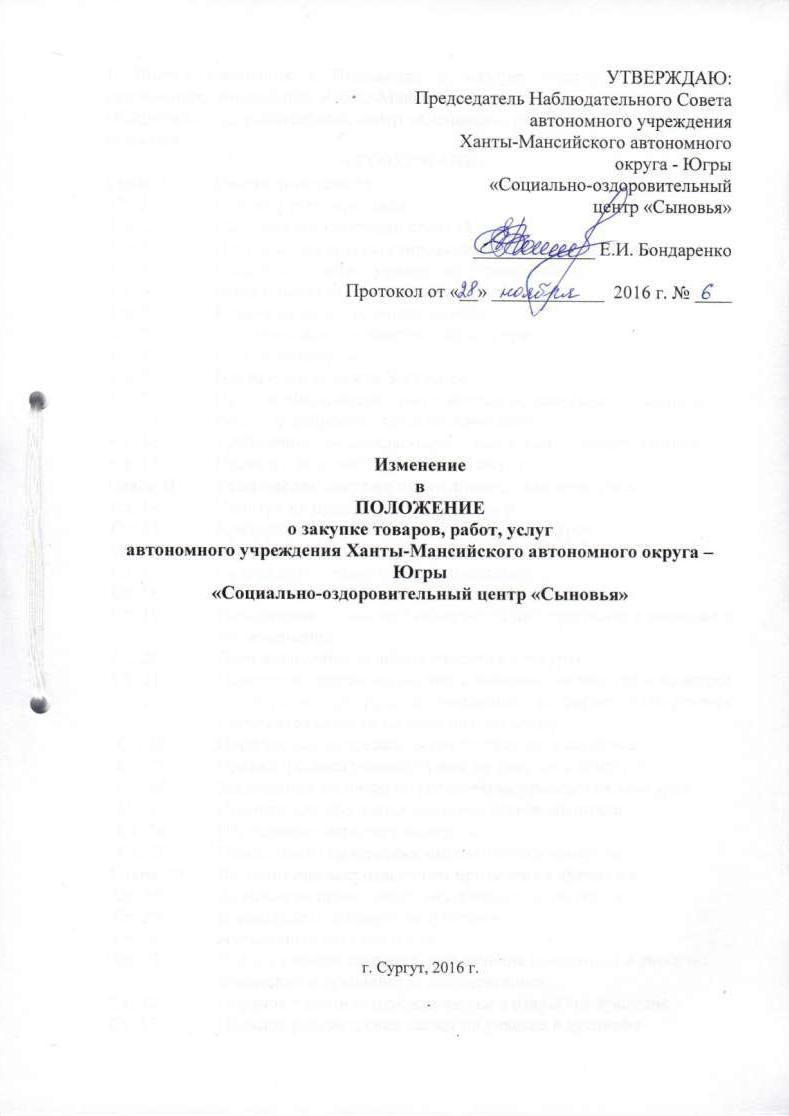 Внести изменения в Положение о закупке товаров, работ, услуг автономного учреждения Ханты-Мансийского автономного округа – Югры «Социально-оздоровительный центр «Сыновья», изложив его в следующей редакции:Глава IСт. 1Ст. 2Ст. 3Ст. 4Ст. 5Ст. 6Ст. 7Ст. 8Ст. 9Ст. 10Ст. 11Ст. 12Ст. 13«СОДЕРЖАНИЕОбщие положенияПредмет регулированияОпределение основных понятийЦели и принципы регулирования закупочной деятельностиСпособы закупки и условия их использованияОбщий порядок подготовки закупкиКомиссия по проведению закупокИнформационное обеспечение закупкиРеестр договоровПрава и обязанности ЗаказчикаПрава и обязанности ответственных исполнителей ЗаказчикаРеестр недобросовестных поставщиковТребования, предъявляемые к участникам процедур закупокПрава и обязанности участника закупкиСт. 33	Порядок рассмотрения заявок на участие в аукционеСт. 34	Порядок проведения аукционаСт. 35	Заключение договора по результатам аукционаСт. 36	Последствия признания аукциона несостоявшимсяСт. 37	Проведение закрытого аукционаГлава IV	Закупки путем проведения аукциона в электронной формеСт. 38	Аукцион в электронной форме на право заключить договорСт. 39	Аккредитация участников электронных аукционовСт. 40	Реестр участников открытых аукционов в электронной форме, получивших аккредитацию на электронной торговой площадкеСт. 41	Документооборот при проведении открытых аукционов в электронной формеСт. 42	Извещение о проведении аукциона в электронной формеСт. 43	Содержание документации об аукционе в электронной формеСт. 44	Порядок предоставления документации об электронном аукционе, разъяснение положений документации об электронном аукционе и внесение в нее измененийСт. 45	Порядок подачи заявок на участие в электронном аукционеСт. 46	Порядок рассмотрения заявок на участие в электронном аукционеСт. 47	Порядок проведения аукциона в электронной формеСт. 48	Особенности проведения электронного аукциона с двумя частями заявокСт. 49	Заключение договора по результатам аукциона в электронной формеГлава V	Закупки путем проведения ценовых котировокСт. 50	Запрос ценовых котировокСт. 51	Требования, предъявляемые к запросу котировокСт. 52	Требования, предъявляемые к котировочной заявкеСт. 53	Порядок проведения запроса котировокСт. 54	Порядок подачи котировочных заявокСт. 55	Рассмотрение и оценка котировочных заявокГлава VI	Закупка у единственного поставщикаСт. 56	Закупка у единственного поставщикаГлава VII	Отчет о проведении процедуры закупкиСт. 57	Составление отчета о проведении процедуры закупкиГлава VIII	Порядок заключения и исполнения договораСт. 58	Общие положения по заключению договораСт. 59	Преддоговорные переговорыСт. 60	Отказ от заключения договораСт. 61	Изменение условий и расторжение договораГлава.1 Общие положенияСтатья 1. Предмет регулированияНастоящее Положение о закупке товаров, работ, услуг автономного учреждения Ханты-Мансийского автономного округа – Югры «Социально-оздоровительный центр «Сыновья» (далее – Положение) в соответствии с Конституцией Российской Федерации, Гражданским кодексом Российской Федерации, Федеральным законом от 18 июля 2011 года № 223-ФЗ «О закупке товаров, работ, услуг отдельными видами юридических лиц»,другими федеральными законами и иными правовыми актами РоссийскойФедерации определяет требования к закупкам товаров, работ, услуг, осуществляемым автономным учреждением Ханты-Мансийскогоавтономного округа – Югры «Социально-оздоровительный центр «Сыновья» (далее – Заказчик), в том числе порядок подготовки и проведения процедур закупки (включая способы закупки) и условия их применения, порядок заключения и исполнения договоров), а также иные, связанные с обеспечением закупки, положения.Статья 2. Определение основных понятийЗаказчик – юридическое лицо, в интересах и за счет средств которого осуществляется закупка – автономное учреждение Ханты-Мансийского автономного округа – Югры «Социально-оздоровительный центр «Сыновья».Участник процедуры закупки – любое юридическое или несколько юридических лиц, выступающих на стороне одного участника закупки, независимо от организационно-правовой формы, формы собственности, места нахождения и места происхождения капитала, либо любое физическое лицо или несколько физических лиц, выступающих на стороне одного участника закупки, в том числе индивидуальный предприниматель или несколько индивидуальных предпринимателей, выступающих на стороне одного участника закупки, которые соответствуют требованиям, установленным Заказчиком в соответствии с настоящим Положением.Электронный документ – информация в электронной форме, подписанная электронной подписью.Многоэтапная процедура закупки – отбор поставщиков, в ходе которого Заказчик поэтапно уточняет требования к предмету и условиям исполнения договора. При этом участники закупки подают заявки на участие в очередном этапе процедуры закупки в соответствии с документацией этапа процедуры закупки. Поставщики, заявки которых признаются не соответствующими требованиям документации этапа закупки, к участию в очередном этапе закупки не допускаются.Документация процедуры закупки – комплект документов, содержащий полную информацию о предмете, условиях участия и правилах проведенияпроцедуры закупки, правилах подготовки, оформления и подачи предложения участником процедуры закупки, правилах выбора поставщика,так же об условиях заключаемого по результатам процедуры закупки договора.Заявка на участие в закупке – комплект документов, содержащий предложение участника процедуры закупки, направленное Заказчику по форме и в порядке, установленном документацией процедуры закупки. Для процедур закупок, проводимых в электронном виде: комплект документов, содержащий предложение участника процедуры закупки, направленное Заказчику по форме и в порядке, установленном документацией процедуры закупки в форме электронного документа.Начальная (максимальная) цена договора – предельно допустимая цена договора, определяемая Заказчиком в документации закупки.Статья 3. Цели и принципы регулирования закупочной деятельностиЦелями регулирования настоящего Положения являются создание условий для своевременного и полного удовлетворения потребностей Заказчика в товарах, работах, услугах с необходимыми показателями цены, качества и надежности, эффективное использование денежных средств, расширение возможностей участия юридических и физических лиц в закупке товаров, работ, услуг для нужд Заказчика и стимулирование такого участия, развитие добросовестной конкуренции, обеспечение гласности и прозрачности закупки, предотвращение коррупции и других злоупотреблений.При закупке товаров, работ, услуг Заказчик руководствуется следующими принципами:1) информационная открытость закупки;2) равноправие, справедливость, отсутствие дискриминации и необоснованных ограничений конкуренции по отношению к участникам закупки;3) целевое и экономически эффективное расходование денежных средств Заказчика на приобретение товаров, работ, услуг (с учетом при необходимости стоимости жизненного цикла закупаемой продукции) и реализация мер, направленных на сокращение расходов Заказчика;4) отсутствие ограничения допуска к участию в закупке путем установления неизмеримых требований к участникам закупки.Статья 4. Способы закупки и условия их использованияИспользуются следующие способы закупки:1) конкурс,2) аукцион, в том числе аукцион в электронной форме;3) запрос ценовых котировок;4) закупка у единственного поставщика.Способ закупки определяется руководителем Заказчика или уполномоченным им лицом и утверждается в Плане закупок товаров, работ, услуг, тем самым принимается решение о проведении закупки.Основными способами закупки являются аукцион (аукцион в электронной форме) и конкурс.Конкурс и аукцион могут быть открытыми и закрытыми, а также могут проводиться в несколько этапов.Многоэтапная процедура проводится при проведении закупки на технологически сложную продукцию, а так же в случаях, когда Заказчик не имеет возможности четко и однозначно установить требования к закупаемой продукции и к условиям заключаемого договора.Закрытая закупка проводится в случаях:проведения закупки на поставку товаров, выполнение работ, оказание услуг, сведения о которых составляют государственную тайну, при условии, что такие сведения содержатся в документации процедуры закупки либо в проекте договора (сведения о такой закупке, а также сведения о закупках, по которым принято решение Правительства Российской Федерации в соответствии с частью 16 статьи 4 Федерального закона от 18 июля 2011 года № 223-ФЗ «О закупках товаров, работ, услуг отдельными видами юридических лиц», не подлежат размещению в единой информационной системе).проведения закупки на поставку товаров, выполнение работ, оказание услуг, сведения о которых составляют коммерческую тайну, а также являются сведениями ограниченного доступа, при условии, что такие сведения содержатся в документации процедуры закупки либо в проекте договора.5. Закупки в электронной форме осуществляются на электронных торговых площадках определяемых решением (письменным актом) руководителя Заказчика.Порядок	закупок	в	электронной	форме	определяется	регламентамиэлектронных торговых площадок и настоящим Положением.Выбор поставщика с помощью запроса ценовых котировок может осуществляться, если предметом закупки является поставка товаров, выполнение работ, оказание услуг, для которых есть функционирующий рынок, а начальная (максимальная) цена договора не превышает 500 000 (пятьсот тысяч) рублей.При проведении закупки у единственного поставщика договор заключается напрямую с поставщиком, без использования конкурентных процедур путем направления предложения о заключении договора конкретному поставщику, по наименьшей цене, которая определяется на основании трех коммерческих предложений от разных поставщиков (исполнителей, подрядчиков) по определенной закупке, а также с учетом требований настоящего Положения.Заказчик вправе в требованиях к продукции указывать товарные знаки, знаки обслуживания, фирменные наименования, патенты, полезные модели,промышленные образцы, наименование места происхождения товара или наименование производителя.Заказчик не вправе указывать требования к продукции, если такие требования влекут за собой ограничение количества участников закупки и нарушение антимонопольного законодательства Российской Федерации.Закупки осуществляются только способами предусмотренными настоящим Положением.Закупки могут осуществляться:10.1. исключительно с использованием документов на бумажных носителях (при проведении закрытых закупок);10.2. исключительно с использованием документов в электронной форме (при проведении закупок в электронной форме);10.3. с использованием документов как на бумажных носителях, так и документов в электронной форме, подписанных электронно-цифровой подписью (при проведении открытых закупок).Статья 5. Общий порядок подготовки закупкиПроведение закупки осуществляется на основании утвержденных и размещенных в единой информационной системе плана закупки товаров, работ, услуг (далее – План закупки) и плана закупки инновационной продукции, высокотехнологичной продукции, лекарственных средств.План закупки является основным плановым документом в сфере закупок. Формирование Плана закупки и Плана закупки инновационной продукции, высокотехнологичной продукции, лекарственных средств, их размещение в единой информационной системе осуществляются в порядке, установленном Правительством Российской Федерации.Корректировка Плана закупки и Плана закупки инновационной продукции, высокотехнологичной продукции, лекарственных средств осуществляется в порядке, установленном Правительством Российской Федерации и в особых случаях. Особые случаи оформляются в виде служебной записки на имя руководителя Заказчика и подлежат согласованию с ним. В случае печатной ошибки корректировка Плана закупок и Плана закупки инновационной продукции, высокотехнологичной продукции, лекарственных средств осуществляется без оформления служебной записки.При формировании требований к закупаемым товарам, работам, услугам должны соблюдаться требования к безопасности, качеству, техническим характеристикам, функциональным характеристикам (потребительским свойствам) товара, работы, услуги, к размерам, упаковке, отгрузке товара, к результатам работы, установленные Заказчиком и предусмотренные техническими регламентами в соответствии с законодательством Российской Федерации о техническом регулировании, документами, разрабатываемыми и применяемыми в национальной системе стандартизации, принятыми в соответствии с законодательством Российской Федерации о стандартизации,иные требования, связанные с определением соответствия поставляемого товара, выполняемой работы, оказываемой услуги потребностям Заказчика.При осуществлении закупок, товаров, работ, услуг устанавливается приоритет товаров Российского происхождения работ, услуг, выполняемых, оказываемых Российскими лицами, по отношению к товарам, происходящим из иностранного государства, работам, услугам, выполняемым оказываемым иностранными лицами на основании Постановления Правительства Российской Федерации от 16 сентября 2016 года № 925 «О приоритете товаров российского происхождения, работ, услуг, выполняемых, оказываемых российскими лицами, по отношению к товарам, происходящим из иностранного государства, работам, услугам, выполняемым, оказываемым иностранными лицами».Статья 6. Комиссия по проведению закупокКомиссия по проведению закупок (далее – Комиссия) создается в целях предотвращения коррупции и других злоупотреблений при осуществлении закупок для нужд Заказчика путем проведения процедур закупки товаров, работ, услуг, определенных настоящим Положением.Комиссия является коллегиальным органом Заказчика, созданным на постоянной основеСостав Комиссии утверждается руководителем Заказчика, при этом: - число членов Комиссии должно быть семь человек;- в состав Комиссии не могут включаться лица, лично заинтересованные в результатах закупки (представители участников, подавших заявки на участие в процедуре закупки, состоящие в штате организаций, подавших указанные заявки), лица, на которых способны оказывать влияние участники закупки, либо лица, у которых возник или возможно возникновение конфликта интересов в связи с членством в Комиссии.Заседание Комиссии считается правомочным, если на нем присутствует не менее чем пятьдесят процентов от общего числа ее членов.5.	Комиссия осуществляет свою деятельность на основании Положения оКомиссии, утвержденного руководителем Заказчика и настоящего Положения.Статья 7. Информационное обеспечение закупкиРазмещению в единой информационной системе подлежит следующая информация:настоящее Положение;План закупки;извещение о закупке;документация о закупке;проект договора;изменения, вносимые в настоящее Положение, План закупки, извещение и документацию о закупках;разъяснения документации;протоколы, составляемые в ходе закупки;информация об изменении договора с указанием измененных условий;ежемесячно, не позднее 10-го числа месяца, следующего за отчетным периодом, сведения о количестве и об общей стоимости договоров, заключенных Заказчиком по результатам закупки товаров, работ, услуг, в том числе по результатам закупки у единственного поставщика и по результатам закупки, сведения о которой составляют государственную тайну или в отношении которой приняты решения Правительства Российской Федерации в соответствии с частью 16 статьи 4 Федерального закона № 223-ФЗ от 18 июля 2011 года «О закупках товаров, работ, услуг отдельными видами юридических лиц», сведения о количестве и об общей стоимости договоров, заключенных по результатам закупки у субъектов малого и среднего предпринимательства;иная информация о закупке, размещение которой в единой информационной системе предусмотрено Федеральным законом от 18 июля 2011 года № 223-ФЗ «О закупке товаров, работ, услуг отдельными видами юридических лиц».Статья 8. Реестр договоровЗаказчик в течение трех рабочих дней со дня заключения договора вносит информацию и документы, установленные Правительством Российской Федерации в реестр договоров единой информационной системы.Информация и документы о результатах исполнения договора вносится Заказчиком в реестр договоров в течение десяти дней со дня изменения, исполнения, расторжения договора.Статья 9. Права и обязанности ЗаказчикаЗаказчик вправе отказаться от проведения любой процедуры закупки после ее объявления:при открытых способах закупки – в соответствии со сроками, опубликованными в извещении о проведении конкурса, а в отсутствии соответствующих указаний – не позднее 15 дней до дня, установленного для окончания срока подачи заявок;при закупке у единственного поставщика – в любое время, если иное прямо не указано в документации о закупке;при закрытых способах закупки  – в любое время.Заказчик вправе продлить срок подачи заявок на участие в любой процедуре в любое время до истечения первоначально объявленного срока.Заказчик вправе устанавливать требования к участникам процедур закупки, закупаемой продукции, условиям ее поставки и определитьнеобходимые документы, подтверждающие (декларирующие) соответствие этим требованиям.Заказчик вправе требовать от участников документального подтверждения соответствия (продукции, процессов ее производства, хранения, перевозки и др.), проведенного на основании действующего законодательства о техническом регулировании.Заказчик не вправе устанавливать в качестве отборочного критерия наличие сертификата добровольных систем сертификации.Заказчик не вправе предъявлять к участникам закупки, к закупаемым товарам, работам, услугам, а также к условиям исполнения договора требования и осуществлять оценку и сопоставление заявок на участие в закупке по критериям и в порядке, которые не указаны в документации о закупке. Требования, предъявляемые к участникам закупки, к закупаемым товарам, работам, услугам, а также к условиям исполнения договора, критерии и порядок оценки и сопоставления заявок на участие в закупке, установленные Заказчиком, применяются в равной степени ко всем участникам закупки, к предлагаемым ими товарам, работам, услугам, к условиям исполнения договора.Статья 10. Права и обязанности ответственных исполнителей ЗаказчикаСостав ответственных исполнителей утверждается решением Заказчика.Ответственные исполнители обязаны:выполнять действия, предписанные настоящим Положением;немедленно докладывать руководству о любых обстоятельствах, которые могут привести к негативным результатам для Заказчика, в том числе о тех, которые приведут к невозможности или нецелесообразности исполнения действий, предписанных настоящим Положением;ставить в известность руководство о любых обстоятельствах, которые не позволяют данному сотруднику проводить закупку в соответствии с нормами данного Положения.3. Ответственным исполнителям запрещается:координировать деятельность участников закупки иначе, чем это предусмотрено действующим законодательством, настоящим Положением и документацией о закупке;получать какие-либо выгоды от проведения закупки;предоставлять кому бы то ни было (кроме лиц, имеющих официальное право на получение информации) любые сведения о ходе закупок, в том числе о рассмотрении, оценке и сопоставлении заявок;с участниками процедур закупок связи, иные, нежели чем возникающие в процессе обычной хозяйственной деятельности (например, быть аффилированным лицом с участником закупки), о которых он не заявил Комиссии;проводить не предусмотренные документацией о закупке переговоры с участниками процедуры закупки.4. Ответственные исполнители вправе:исходя из накопленного опыта проведения закупок рекомендовать руководству внесение изменений в документы, регламентирующие закупочную деятельность;повышать свою квалификацию в области закупочной деятельности на специализированных курсах.Статья 11. Реестр недобросовестных поставщиковЗаказчик направляет сведения о недобросовестных участниках закупки, поставщиках (исполнителях, подрядчиках) в федеральный органисполнительной власти, уполномоченный на ведение реестра недобросовестных поставщиков в порядке, установленном Правительством российской Федерации.Статья 12. Требования, предъявляемые к участникам процедур закупокУчастником закупки может быть любое юридическое или несколько юридических лиц, выступающих на стороне одного участника закупки, независимо от организационно-правовой формы, формы собственности, места нахождения и места происхождения капитала, либо любое физическое лицо или несколько физических лиц, выступающих на стороне одного участника закупки, в том числе индивидуальный предприниматель или несколько индивидуальных предпринимателей, выступающих на стороне одного участника закупки, которые соответствуют требованиям, установленным Заказчиком в соответствии с настоящим Положением.Если участник закупки является юридическим лицом или индивидуальным предпринимателем без образования юридического лица, то он должен быть зарегистрированным в качестве такого в установленном законом порядке.Участник процедуры закупки должен соответствовать требованиям, предъявляемым в соответствии с законодательством Российской Федерации к лицам, осуществляющим поставки товаров, выполнение работ, оказание услуг, являющихся предметом закупки, в том числе:1) быть правомочным заключать договор;2) обладать необходимыми лицензиями или свидетельствами о допуске на поставку товаров, выполнение работ и оказание услуг, подлежащих лицензированию в соответствии с действующим законодательством Российской Федерации и являющихся предметом заключаемого договора;обладать необходимыми сертификатами на товары в соответствии с действующим законодательством Российской Федерации, являющиеся предметом заключаемого договора;не находиться в процессе ликвидации (для юридического лица) или быть признанным по решению арбитражного суда несостоятельным (банкротом);не являться организацией, на имущество которой наложен арест по решению суда, административного органа и (или) экономическая деятельность, которой приостановлена;не иметь задолженности по начисленным налогам, сборам и иным обязательным платежам в бюджеты любого уровня или государственные внебюджетные фонды за прошедший календарный год, размер которой превышает двадцать пять процентов балансовой стоимости активов участника процедуры закупки, определяемой по данным бухгалтерской отчетности за последний завершенный отчетный период. Участник процедуры закупки считается соответствующим установленному требованию в случае, если он обжалует наличие указанной задолженности в соответствии с законодательством Российской Федерации и решение по такой жалобе на день рассмотрения заявки на участие в процедуре закупки не принято;Участник процедуры закупки должен обладать профессиональной компетентностью, финансовыми ресурсами, оборудованием и другими материальными возможностями, надежностью, опытом и репутацией, а также людскими ресурсами, необходимыми для исполнения договора на поставку продукции, системой управления охраной труда, если указанные требования содержатся в документации процедуры закупки.Участник не должен быть включен в реестр недобросовестных поставщиков, предусмотренный федеральными законами Российской Федерации.Заказчик вправе при проведении закупки проектных, изыскательских, строительных или ремонтных работ и услуг, влияющих на безопасность объектов использования электрической энергии, установить в документации процедуры закупки требование о представлении участником в составе заявки официального документа органа надзора за саморегулируемыми организациями (письмо в адрес саморегулируемой организации или участника, выписка из реестра, иной документ), прямо подтверждающего право саморегулируемой организации выдавать свидетельства на данные виды работ.Требования к участникам закупок, предусмотренные частью 2, требования по обладанию оборудованием и другими материальными возможностями, людскими ресурсами, наличию системы управления охраной труда, установленные частью 3 настоящей статьи, отсутствие в реестре недобросовестных поставщиков, а также требования к товарам, работам, услугам, являющимся предметом закупки, могут быть также установлены Заказчиком в документации процедуры закупки к соисполнителям (субподрядчикам, субпоставщикам), привлекаемым участником процедуры закупок для исполнения договора в соответствии с объемом и перечнем выполняемых соисполнителями (субподрядчиками, субпоставщиками) поставок, работ, оказываемых услуг, если предполагаемый объем таких поставок, работ, услуг составляет более 5% от общей цены заявки участника.этом случае в составе заявки участник должен представить также документы, подтверждающие соответствие предлагаемого соисполнителя (субподрядчика, субпоставщика) установленным требованиям.Члены объединений, являющихся коллективными участниками закупок, должны иметь соглашение между собой (иной документ), соответствующее нормам Гражданского кодекса Российской Федерации, в котором определены права и обязанности сторон и установлен лидер коллективного участника. В соглашении должна быть установлена солидарная ответственность по обязательствам, связанным с участием в закупках, заключением и последующем исполнением договора.Участник должен составлять заявку по форме, установленной в предоставленной ему документации о закупке. Сведения, содержащиеся в заявках участников закупки, не должны допускать двусмысленных толкований. Из текста заявки должно ясно следовать, что ее подача является принятием (акцептом) всех условий Заказчика, в том числе согласием исполнять обязанности участника.В случае если участник планирует принять участие в закупке по нескольким или всем лотам, он должен подготовить заявку на участие в закупке на каждый лот отдельно.К участникам закупки Заказчик вправе предъявить иные требования в зависимости от предмета закупки, в том числе:1) Наличие финансовых, материальных средств, а также иных возможностей(ресурсов), необходимых для выполнения условий договоров;Положительная деловая репутация, наличие опыта осуществления поставок, выполнения работ или оказания услуг.При установлении указанных требований Заказчик определяет конкретные единицы измерения требований и указывает в документации о закупке.Статья 13. Права и обязанности участника закупкиЗаявку на участие в открытых процедурах вправе подать любой участник.В закрытых процедурах вправе принять участие только те участники, которые приглашены персонально.Коллективные участники могут участвовать в закупках, если это прямо не запрещено документацией о закупке.При проведении закрытых процедур в документации о закупке обязательно указывается, может ли быть в составе коллективного участника лицо, не приглашенное персонально к участию в закупке. Но в любом случае лидером коллективного участника должно быть только лицо, приглашенное к участию в закупке.Участник любых процедур закупки имеет право:получать  исчерпывающую  информацию  по  условиям  и  порядкупроведения закупок (за исключением информации, носящий конфиденциальный характер или составляющую коммерческую тайну); изменять, дополнять или отзывать свою заявку до истечения срока подачи, если иное прямо не предусмотрено документацией о закупке;обращаться с вопросами о разъяснении документации о закупке, а также с просьбой о продлении установленного срока подачи заявок;получать краткую информацию о причинах отклонения своей заявки. При использовании этого пункта Участник не вправе требовать предоставления сведений о лицах, принимавших те или иные решения.При необходимости Комиссия вправе устанавливать исчерпывающий перечень условий, не противоречащих законодательству Российской Федерации, невыполнение которых исключает возможность победы участника в закупке.Иные права и обязанности участников устанавливаются документацией о закупке.Глава II. Размещение закупки путем проведения конкурсаСтатья 14. Конкурс на право заключить договорПод конкурсом понимается процедура закупки в форме торгов, при которой победителем признается лицо, которое предложило лучшие условия исполнения договора в соответствии с критериями и порядком оценки и сопоставления заявок, которые установлены в конкурсной документации.Конкурс может быть открытым или закрытым, одноэтапным или многоэтапным.Если цена договора превышает 1 000 000 (один миллион) рублей и поставщик (подрядчик, исполнитель) не является субъектом естественных монополий и (или) не занимает доминирующего положения на рынке соответствующих товаров (работ, услуг), то в целях определения оптимального отбора поставщика (подрядчика, исполнителя), проводится открытый конкурс.Не допускается взимание с участников процедуры закупки платы за участие в конкурсе.При проведении конкурса переговоры Заказчика или Комиссии с участником процедуры закупки не допускаются. При этом допускается разъяснение по вопросам участников процедуры закупки в порядке, установленном настоящим Положением.Заказчик вправе осуществлять размещение закупки путем проведения конкурса на право заключения договора поставку товаров, выполнение работ, оказание услуг на официальных электронных торговых площадках, определяемых приказом руководителя Заказчика, в этом случае закупка проводится по правилам этих электронных торговых площадок.При проведении конкурса на право заключения договора поставки товаров, выполнения работ, оказания услуг на электронной торговой площадке участие в таком конкурсе вправе принять только участники процедуры закупки, получившие аккредитацию.Статья 15. Критерии оценки заявок на участие в конкурсеДля определения лучших условий исполнения договора, предложенных в заявках на участие в конкурсе Комиссия по закупкам должна оценивать и сопоставлять такие заявки по критериям, указанным в конкурсной документации.При этом критериями оценки заявок на участие в конкурсе могут быть:цена договора, цена единицы продукции;срок поставки товара, выполнения работ, оказания услуг;условия оплаты товара, работ, услуг;функциональные характеристики (потребительские свойства) или качественные характеристики товара;качество технического предложения участника процедуры закупки при размещении закупки на выполнение работ, оказание услуг;квалификация участника процедуры закупки при размещении закупки на поставку товара, выполнение работ, оказание услуг, в том числе:а) обеспеченность материально-техническими ресурсами при размещении закупки на выполнение работ, оказание услуг; б) обеспеченность кадровыми ресурсами при размещении закупки на выполнение работ, оказание услуг;в) опыт и репутация участника процедуры закупки при размещении закупки на поставку товара, выполнение работ, оказание услуг;срок представляемых гарантий качества товара, работ, услуг.Статья 16. Извещение о проведении конкурсаИзвещение о проведении конкурса размещается Заказчиком в единой информационной системе не менее чем за двадцать дней до дня вскрытия конвертов с заявками на участие в конкурсе и открытия доступа к поданным в форме электронных документов заявкам на участие в конкурсе.Заказчик в случае возникновения технических и иных неполадок, блокирующих доступ к единой информационной системе в течение более чем одного рабочего дня, информацию, подлежащую размещению в единой информационной системе, размещает на сайте Заказчика с последующим размещением еѐ в единой информационной системе в течение одного рабочего дня со дня устранения технических или иных неполадок, блокирующих доступ в единой информационной системе.В извещении о проведении конкурса должны быть указаны следующие сведения:1) способ закупки;2) наименование, место нахождения, почтовый адрес и адрес электронной почты, номер контактного телефона и факса Заказчика;3) предмет договора с указанием количества поставляемого товара, объема выполняемых работ, оказываемых услуг;место поставки товара, выполнения работ, оказания услуг;сведения о начальной (максимальной) цене договора (цене лота);срок, место и порядок предоставления документации о закупке, размер, порядок и сроки внесения платы, взимаемой Заказчиком за предоставление документации, если такая плата установлена Заказчиком, за исключением случаев предоставления документации в форме электронного документа;место и дата рассмотрения предложений участников закупки и подведения итогов закупки.4. Заказчик вправе принять решение о внесении изменений в извещение о проведении конкурса не позднее, чем за пятнадцать дней до даты окончания подачи заявок на участие в конкурсе.случае если изменения в извещение о закупке, документацию о закупке внесены Заказчиком позднее чем за пятнадцать дней до даты окончания подачи заявок на участие в закупке, срок подачи заявок на участие в такой закупке должен быть продлен так, чтобы со дня размещения в единой информационной системе внесенных в извещение о закупке, документацию о закупке изменений до даты окончания подачи заявок на участие в закупке такой срок составлял не менее чем пятнадцать дней.Изменение предмета конкурса не допускается.Не позднее чем в течение трех дней со дня принятия указанного решения такие изменения размещаются в единой информационной системе Заказчиком.5. Заказчик, разместивший в единой информационной системе извещение о проведении конкурса, вправе отказаться от его проведения не позднее чем за пятнадцать дней до даты окончания срока подачи заявок на участие в конкурсе, если иной срок не установлен в извещении о проведении конкурса. Извещение об отказе от проведения конкурса размещается Заказчиком в течение двух дней со дня принятия решения об отказе от проведения конкурса в порядке, установленном для официального размещения в единой информационной системе.В течение двух рабочих дней со дня принятия указанного решения Заказчиком вскрываются (в случае, если на конверте не указаны почтовый адрес (для юридического лица) или сведения о месте жительства (для физического лица) участника процедуры закупки) конверты с заявками на участие в конкурсе, открывается доступ к поданным в форме электронных документов заявкам на участие в конкурсе и направляются соответствующие уведомления всем участникам процедуры закупки, подавшим заявки на участие в конкурсе.Статья 17. Содержание конкурсной документацииКонкурсная документация разрабатывается Заказчиком и утверждается Заказчиком.В конкурсной документации должны быть указаны сведения:требования к безопасности, качеству, техническим характеристикам, функциональным характеристикам (потребительским свойствам) товара, работы, услуги, к размерам, упаковке, отгрузке товара, к результатам работы, установленные Заказчиком и предусмотренные техническими регламентами в соответствии с законодательством Российской Федерации о техническом регулировании, документами, разрабатываемыми и применяемыми в национальной системе стандартизации, принятыми в соответствии с законодательством Российской Федерации о стандартизации, иные требования, связанные с определением соответствия поставляемого товара, выполняемой;требования к содержанию, форме, оформлению и составу заявки на участие в закупке;требования к описанию участниками закупки поставляемого товара, который является предметом закупки, его функциональных характеристик (потребительских свойств), его количественных и качественных характеристик, требования к описанию участниками закупки выполняемой работы, оказываемой услуги, которые являются предметом закупки, их количественных и качественных характеристик;место, условия и сроки (периоды) поставки товара, выполнения работы, оказания услуги;сведения о начальной (максимальной) цене договора (цене лота);форма, сроки и порядок оплаты товара, работы, услуги;порядок формирования цены договора (цены лота) (с учетом или без учета расходов на перевозку, страхование, уплату таможенных пошлин, налогов и других обязательных платежей);порядок, место, дата начала и дата окончания срока подачи заявок на участие в закупке;требования к участникам закупки и перечень документов, представляемых участниками закупки для подтверждения их соответствия установленным требованиям;формы, порядок, дата начала и дата окончания срока предоставления участникам закупки разъяснений положений документации о закупке;место и дата рассмотрения предложений участников закупки и подведения итогов закупки;критерии оценки и сопоставления заявок на участие в закупке;порядок оценки и сопоставления заявок на участие в закупке;срок со дня размещения в единой информационной системе протокола оценки и сопоставления заявок на участие в конкурсе, в течение которого победитель конкурса должен подписать проект договора. Указанный срок должен составлять не менее чем десять дней и не более чем двадцать дней.3. К конкурсной документации должен быть приложен проект договора, который является неотъемлемой частью конкурсной документации (в случае проведения конкурса по нескольким лотам - проект договора в отношении каждого лота).Сведения, содержащиеся в конкурсной документации, должны соответствовать сведениям, указанным в извещении о проведении конкурса.Статья 18. Порядок предоставления конкурсной документацииДокументация о закупках размещается в единой информационной системе, одновременно с размещением извещения о проведении конкурса.Конкурсная документация должна быть доступна для ознакомления в единой информационной системе без взимания платы.Со дня размещения в единой информационной системе извещения о проведении конкурса Заказчик на основании заявления любого заинтересованного лица, поданного в письменной форме, в том числе в форме электронного документа, в течение двух рабочих дней со дня получения соответствующего заявления обязаны предоставить такому лицу конкурсную документацию в порядке, указанном в извещении о проведении конкурса.При этом конкурсная документация предоставляется в письменной форме после внесения участником процедуры закупки платы за предоставление конкурсной документации, если такая плата установлена Заказчиком и указание об этом содержится в извещении о проведении конкурса, за исключением случаев предоставления конкурсной документации в форме электронного документа. Размер указанной платы не должен превышать расходы Заказчика на изготовление копии конкурсной документации и доставку ее лицу, подавшему указанное заявление, посредством почтовой связи. Предоставление конкурсной документации в форме электронного документа осуществляется без взимания платы.Предоставление конкурсной документации до размещения в единой информационной системе извещения о проведении конкурса не допускается.Конкурсная  документация,  размещенная  в  единой  информационнойсистеме должна соответствовать конкурсной документации, предоставляемой в порядке, установленном частью 2 настоящей статьи.Статья 19. Разъяснение положений конкурсной документации и внесение в нее измененийПри проведении закупки какие-либо переговоры Заказчика (членов Комиссии) с участником размещения закупки не допускаются. В случае нарушения указанного положения закупки могут быть признаны недействительными по иску заинтересованного лица в порядке, предусмотренном законодательством Российской Федерации.Любой участник закупки вправе направить в письменной форме запрос о разъяснении положений документации о закупке.течение трех рабочих дней со дня поступления указанного запроса, Заказчик обязан направить в письменной форме или в форме электронного документа разъяснения положений документации о закупке, если указанныйзапрос поступил не позднее, чем за пять дней до дня окончания подачи заявок на участие в закупке.Не позднее чем в течение трех дней со дня направления разъяснения положений конкурсной документации по запросу участника процедуры закупки такое разъяснение должно быть размещено Заказчиком в единой информационной системе с содержанием запроса на разъяснение положений конкурсной документации, без указания участника процедуры закупки, от которого поступил запрос. Разъяснение положений конкурсной документации не должно изменять ее суть.Заказчик по собственной инициативе или в соответствии с запросом участника процедуры закупки вправе принять решение о внесении изменений в конкурсную документацию не позднее, чем за пятнадцать дней до даты окончания подачи заявок на участие в конкурсе.Изменение предмета конкурса не допускается.Изменения, вносимые в извещение о закупке, документацию о закупке, размещаются Заказчиком в единой информационной системе не позднее чем в течение трех дней со дня принятия решения о внесении указанных изменений.эти же сроки изменения, вносимые в документацию, направляются заказными письмами или в форме электронных документов всем участникам процедуры закупки, которым была предоставлена конкурсная документация. При этом срок подачи заявок на участие в конкурсе должен быть продлен так, чтобы со дня размещения в единой информационной системе, внесенных изменений в конкурсную документацию до даты окончания подачи заявок на участие в конкурсе такой срок составлял не менее чем пятнадцать дней.Комиссия не несет ответственности в случае, если участник закупки не ознакомился с изменениями, внесенными в извещение и документацию о проведении закупки путем проведения торгов, размещенным и опубликованным надлежащим образом.Статья 20. Порядок подачи заявок на участие в конкурсеДля участия в конкурсе участник процедуры закупки подает заявку на участие в конкурсе в срок и по форме, которые установлены конкурсной документацией.Участник процедуры закупки подает заявку на участие в конкурсе в письменной форме в запечатанном конверте или в форме электронного документа. При этом на таком конверте указывается наименование конкурса, на участие в котором подается данная заявка. Заявка в письменной форме может быть подана участником процедуры закупки, а так же посредством почты или курьерской службы.Заявка на участие в конкурсе должна содержать:сведения и документы об участнике процедуры закупки, подавшем такую заявку:а) фирменное наименование (наименование), сведения об организационно-правовой форме, о месте нахождения, почтовый адрес (для юридическоголица),	фамилия,	имя,	отчество,	паспортные	данные,	сведения	о	местежительства (для физического лица), номер контактного телефона;б) полученную не ранее чем за шесть месяцев до дня размещения в единойинформационной  системе  извещения  о  проведении  конкурса  выписку  изединого	государственного	реестра	юридических	лиц	или	нотариальнозаверенную копию такой выписки (для юридического лица), полученную неранее чем за шесть месяцев до дня размещения в единой информационнойсистеме	извещения	о	проведении	конкурса	выписку	из	единогогосударственного	реестра	индивидуальных	предпринимателей	илинотариально	заверенную	копию	такой	выписки	(для	индивидуальногопредпринимателя), копии документов, удостоверяющих личность (для иногофизического  лица),  надлежащим  образом  заверенный  перевод  на  русскийязык  документов  о  государственной  регистрации  юридического  лица  илигосударственной регистрации физического лица в качестве индивидуальногопредпринимателя	в	соответствии	с	законодательством	соответствующегогосударства  (для  иностранного  лица)  полученные  не  ранее  чем  за  шестьмесяцев	до	дня	размещения	в	единой	информационной	извещения	опроведении конкурса;в) документ, подтверждающий полномочия лица на осуществление действийот имени участника процедуры закупки - юридического лица (копия решенияназначении или об избрании или приказа о назначении физического лица на должность, в соответствии с которым такое физическое лицо обладает правом действовать от имени участника процедуры закупки без доверенности (далее по тексту - руководитель). В случае, если от имени участника процедуры закупки действует иное лицо, заявка на участие в конкурсе должна содержать также доверенность на осуществление действий от имени участника процедуры закупки, заверенную печатью участника процедуры закупки и подписанную руководителем участника процедуры закупки (для юридических лиц) или уполномоченным этим руководителем лицом, либо нотариально заверенную копию такой доверенности. В случае если указанная доверенность подписана лицом, уполномоченным руководителем участника процедуры закупки, заявка на участие в конкурсе должна содержать также документ, подтверждающий полномочия такого лица; г) документы, подтверждающие соответствие участника процедуры закупкитребованиям документации процедуры закупки;д) копии учредительных документов участника процедуры закупки (для юридических лиц); е) решение об одобрении или о совершении крупной сделки либо копиятакого решения в случае, если требование о необходимости наличия такого решения для совершения крупной сделки установлено законодательством Российской Федерации, учредительными документами юридического лица и если для участника процедуры закупки поставка товаров, выполнение работ,оказание услуг, являющихся предметом договора, или внесение денежных средств в качестве обеспечения заявки на участие в конкурсе, обеспечения исполнения договора являются крупной сделкой.случае, если получение указанного решения до истечения срока подачи заявок на участие в конкурсе для участника конкурса невозможно, в силу необходимости соблюдения установленного законодательством и учредительными документами участника процедуры закупки, порядка созыва заседания органа, к компетенции которого относится вопрос об одобрении или о совершении крупных сделок, участник конкурса обязан представить письмо, содержащее обязательство в случае признания его победителем конкурса представить вышеуказанное решение до момента заключения договора.случае, если для данного участника поставка товаров, выполнение работ, оказание услуг, являющиеся предметом договора, или внесение денежных средств в качестве обеспечения заявки на участие в процедуре закупки, обеспечения исполнения договора не являются крупной сделкой, участник процедуры закупки представляет соответствующее письмо;предложение о функциональных характеристиках (потребительских свойствах) и качественных характеристиках товара, о качестве работ, услуг и иные предложения об условиях исполнения договора, в том числе предложение о цене договора, о цене единицы товара, услуги; о цене запасных частей (каждой запасной части) к технике, к оборудованию, а также начальная цена запасных частей (каждой запасной части) к технике, к оборудованию и начальная цена единицы услуги и (или) работы. В случаях, предусмотренных конкурсной документацией, также копии документов, подтверждающих соответствие товара, работ, услуг требованиям, установленным в соответствии с законодательством Российской Федерации, если в соответствии с законодательством Российской Федерации установлены требования к таким товарам, работам, услугам;документы или копии документов, подтверждающих соответствие участника процедуры закупки установленным требованиям и условиям допуска к участию в конкурсе:а) документы, подтверждающие внесение денежных средств, в качестве обеспечения заявки на участие в конкурсе, в случае, если в конкурсной документации содержится указание на требование обеспечения такой заявки (платежное поручение, подтверждающее перечисление денежных средств в качестве обеспечения заявки на участие в конкурсе, или копия такого поручения); б) копии документов, подтверждающих соответствие участника процедурызакупки требованиям, установленным законодательством Российской Федерации, в случае, если в соответствии с законодательством Российской Федерации установлены требования к лицам, осуществляющим поставки товаров, выполнение работ, оказание услуг, и такие товары, работы, услуги являются предметом конкурса;в) обладание участниками процедуры закупки исключительными правами наобъекты	интеллектуальной	собственности,	если	в	связи	с	исполнениемдоговора	Заказчик	приобретает	права	на	объекты	интеллектуальнойсобственности;г) копии документов, подтверждающих соответствие участника процедуры закупки требованиям, обязательным требованиям, установленным статьей 12 настоящего Положения.Сведения и документы, подтверждающие соответствие соисполнителей (субподрядчиков, субпоставщиков) требованиям, установленным в конкурсной документации в соответствии с частью 6 статьи 12, если таковые требования были установлены или справку о том, что соисполнители (субподрядчики, субпоставщики), выполняющие более 5 % объема поставок, работ, услуг участником привлекаться не будут.4. Заявка на участие в конкурсе может содержать эскиз, рисунок, чертеж, фотографию, иное изображение товара, образец (пробу) товара, на поставку которого размещается закупка.5. Все листы заявки на участие в конкурсе, все листы тома заявки на участие в конкурсе должны быть прошиты и пронумерованы. Заявка на участие в конкурсе и том заявки на участие в конкурсе должны содержать опись входящих в их состав документов, быть скреплены печатью участника процедуры закупки (для юридических лиц) и подписаны участником процедуры закупки или лицом, уполномоченным таким участником процедуры закупки.Не допускается устанавливать иные требования к оформлению заявки на участие в конкурсе, за исключением предусмотренных настоящей частью требований к оформлению заявки на участие в конкурсе.При этом ненадлежащее исполнение участником процедуры закупки требования о том, что все листы заявки на участие в конкурсе и тома заявки на участие в конкурсе должны быть пронумерованы, не является основанием для отказа в допуске к участию в конкурсе.Ненадлежащее исполнение участником процедуры закупки требований о прошивке листов тома заявки на участие в конкурсе и предоставлении документов в составе заявки на участие в конкурсе является основанием для отказа в допуске к участию в конкурсе такого участника за исключением случаев, указанных в пункте 6 части 5 статьи 21 и пунктах 1, 2 части 1.2 статьи 22 настоящего Положения.Требовать от участника процедуры закупки иное, за исключением предусмотренных настоящим Положением документов и сведений, не допускается.При получении заявки на участие в конкурсе, поданной в форме электронного документа, Заказчик обязан подтвердить в письменной форме или в форме электронного документа ее получение в течение одного рабочего дня со дня получения такой заявки.Участник процедуры закупки вправе подать только одну заявку на участие в конкурсе в отношении каждого предмета конкурса.Если в конкурсной документации предусмотрена возможность подачи альтернативных предложений, участник процедуры закупки в составе заявки на участие в конкурсе помимо основного предложения вправе подготовить и подать альтернативные предложения, при этом альтернативные предложения принимаются только при наличии основного предложения. Основным должно быть предложение, в наибольшей степени удовлетворяющее требованиям и условиям, указанным в конкурсной документации. Если подается одно предложение с допустимыми конкурсной документацией альтернативными параметрами, такое предложение считается основным.Прием заявок на участие в конкурсе прекращается в день вскрытия конвертов с такими заявками и открытия доступа к поданным в форме электронных документов заявкам на участие в конкурсе.Участники процедуры закупки, подавшие заявки на участие в конкурсе, Заказчик обязан обеспечить целостность конвертов с заявками и конфиденциальность сведений, содержащихся в таких заявках до вскрытия конвертов с заявками на участие в конкурсе и открытия доступа к поданным в форме электронных документов заявкам на участие в конкурсе.Участник процедуры закупки, подавший заявку на участие в конкурсе, вправе изменить или отозвать заявку на участие в конкурсе в любое время до момента вскрытия конкурсной комиссией конвертов с заявками на участие в конкурсе и открытия доступа к поданным в форме электронных документов заявкам на участие в конкурсе.Каждый конверт с заявкой на участие в конкурсе и каждая поданная в форме электронного документа заявка на участие в конкурсе, поступившие в срок, указанный в конкурсной документации, регистрируются Заказчиком.При этом отказ в приеме и регистрации конверта с заявкой на участие в конкурсе, на котором не указаны сведения об участнике процедуры закупки, подавшем такой конверт, а также требование предоставления таких сведений, в том числе в форме документов, подтверждающих полномочия лица, подавшего конверт с заявкой на участие в конкурсе, на осуществление таких действий от имени участника процедуры закупки, не допускается. По требованию участника процедуры закупки, подавшего конверт с заявкой на участие в конкурсе, Заказчик выдает расписку в получении конверта с такой заявкой с указанием даты и времени его получения.В случае если по окончании срока подачи заявок на участие в конкурсе подана только одна заявка на участие в конкурсе или не подана ни одна заявка на участие в конкурсе, конкурс признается несостоявшимся.В случае, если по окончании срока подачи заявок на участие в конкурсе подана только одна заявка на участие в конкурсе, конверт с указанной заявкой вскрывается или открывается доступ к поданной в форме электронного документа заявке на участие в конкурсе и указанная заявка рассматривается и оценивается в порядке, установленном настоящим Положением.случае если указанная заявка соответствует требованиям и условиям, предусмотренным конкурсной документацией, Заказчик в течение трехрабочих дней со дня рассмотрения заявки на участие в конкурсе вправе передать участнику процедуры закупки, подавшему единственную заявку на участие в конкурсе, проект договора, который составляется путем включения условий исполнения договора, предложенных таким участником в заявке на участие в конкурсе, в проект договора, прилагаемого к конкурсной документации. При этом договор заключается с участником процедуры закупки, подавшим указанную заявку на условиях и по цене договора, которые предусмотрены заявкой на участие в конкурсе и конкурсной документацией, но цена такого договора не может превышать начальную (максимальную) цену договора, указанную в извещении о проведении конкурса. Участник процедуры закупки, подавший указанную заявку, не вправе отказаться от заключения договора.При непредставлении Заказчику участником процедуры закупки, с которым заключается договор в соответствии с частью 14 настоящей статьи, в срок, предусмотренный конкурсной документацией, подписанного договора, а также обеспечения исполнения договора в случае, если Заказчиком было установлено требование представления обеспечения исполнения договора до его заключения, такой участник процедуры закупки признается уклонившимся от заключения договора. В случае уклонения участника процедуры закупки от заключения договора денежные средства, внесенные в качестве обеспечения заявки на участие в конкурсе, не возвращаются.Статья 21. Порядок вскрытия конвертов с заявками на участие в конкурсе и открытия доступа к поданным в форме электронных документов заявкам на участие в конкурсеПублично в день, во время и в месте, указанных в извещении о проведении конкурса, Комиссией вскрываются конверты с заявками на участие в конкурсе и осуществляется открытие доступа к поданным в форме электронных документов заявкам на участие в конкурсе. Вскрытие конвертов с заявками на участие в конкурсе и открытие доступа к поданным в форме электронных документов заявкам на участие в конкурсе осуществляются в один день.В день вскрытия конвертов с заявками на участие в конкурсе и открытия доступа к поданным в форме электронных документов заявкам на участие в конкурсе непосредственно перед вскрытием конвертов с заявками на участие в конкурсе и открытием доступа к поданным в форме электронных документов заявкам на участие в конкурсе, но не раньше времени, указанного в извещении о проведении конкурса и конкурсной документации, Комиссия обязана объявить присутствующим при вскрытии таких конвертов и открытии доступа к поданным в форме электронных документов заявкам на участие в конкурсе участникам процедуры закупки о возможности подать заявки на участие в конкурсе, изменить или отозвать поданные заявки на участие в конкурсе до вскрытия конвертов с заявками на участие в конкурсеоткрытия доступа к поданным в форме электронных документов заявкам на участие в конкурсе.3. Комиссией вскрываются конверты с заявками на участие в конкурсе, и осуществляется открытие доступа к поданным в форме электронных документов заявкам на участие в конкурсе, которые поступили Заказчику до вскрытия заявок на участие в конкурсе и открытия доступа к поданным в форме электронных документов заявкам на участие в конкурсе.случае установления факта подачи одним участником процедуры закупки двух и более заявок на участие в конкурсе при условии, что поданные ранее заявки таким участником не отозваны, все заявки на участие в конкурсе такого участника процедуры закупки не рассматриваются и возвращаются такому участнику.4. Участники процедуры закупки, подавшие заявки на участие в конкурсе, или их представители вправе присутствовать при вскрытии конвертов с заявками на участие в конкурсе и открытии доступа к поданным в форме электронных документов заявкам на участие в конкурсе.5. При вскрытии конвертов с заявками на участие в конкурсе и открытии доступа к поданным в форме электронных документов заявкам на участие в конкурсе объявляются и заносятся в протокол вскрытия конвертов с заявками на участие в конкурсе и открытия доступа к поданным в форме электронных документов заявкам на участие в конкурсе следующие сведения:1) наименование (для юридического лица), фамилия, имя, отчество (для физического лица) и почтовый адрес каждого участника процедуры закупки, конверт с заявкой на участие в конкурсе которого вскрывается или доступ к поданной в форме электронного документа заявке на участие в конкурсе которого открывается;2) наличие основных сведений и документов, предусмотренных конкурсной документацией;3) условия исполнения договора, указанные в такой заявке и являющиеся критерием оценки заявок на участие в конкурсе;4) в случае указания в конкурсной документации возможности подавать альтернативные предложения: наличие или отсутствие альтернативных предложений, количество альтернативных предложений, их цены, по каким аспектам конкурсной документации поданы данные альтернативные предложения;5) информацию о признании конкурса несостоявшимся в случае, если он был признан таковым в соответствии с частью 7 настоящей статьи;6) информация о не прошитой заявке на участие в конкурсе в соответствии с настоящим пунктом, в случае установления на заседании конкурсной комиссии факта отсутствия прошивки заявки на участие в конкурсе.случае установления при вскрытии конвертов с заявками на участие в конкурсе факта ненадлежащего исполнения участником процедуры закупки требований, установленных частью 5 статьи 21 настоящего Положения, в части отсутствия прошивки заявки на участие в конкурсе, тома заявки на участие в конкурсе для конкурсов с начальной (максимальной) ценойдоговора 20 000 000 (двадцать миллионов) рублей с НДС и более, представителю участника процедуры закупки, направившего данную заявку, предоставляется право на прошивку на процедуре вскрытия в течение не более 30 минут всех документов, входящих в состав не прошитой заявки на участие в конкурсе, в единый том (несколько томов) нитью, заклеенной бумажной наклейкой с надписью: «Прошито собственноручно на процедуре вскрытия (время, дата)», скрепленной подписью представителя участника. Дополнительно, непосредственно на процедуре вскрытия, такая заявка на участие в конкурсе скрепляется подписью секретаря конкурсной комиссии, и печатью (специальным штампом), которые свидетельствуют факт прошивки заявки на участие в конкурсе на процедуре вскрытия конвертов.случае отсутствия на процедуре вскрытия конвертов представителя участника процедуры закупки или его отказа от прошивки документов заявки на участие в конкурсе, не прошитая заявка на участие в конкурсе не рассматривается.Дополнительно в протокол вскрытия конвертов с заявками на участие в конкурсе и открытия доступа к поданным в форме электронных документов заявкам на участие в конкурсе заносятся следующие сведения: факт прошивки заявки на участие в конкурсе на заседании конкурсной комиссии представителем участника процедуры закупки или факт отказа представителя участника процедуры закупки от прошивки, или отсутствие представителя участника процедуры закупки при вскрытии конвертов с заявками на участиеконкурсе.Протокол вскрытия конвертов с заявками на участие в конкурсе и открытия доступа к поданным в форме электронных документов заявкам на участие в конкурсе ведется конкурсной комиссией и подписывается всеми присутствующими членами конкурсной комиссии и Заказчиком непосредственно после вскрытия конвертов с заявками на участие в конкурсе и открытия доступа к поданным в форме электронных документов заявкам на участие в конкурсе.Протокол вскрытия конвертов с заявками размещается Заказчиком не позднее чем через три дня со дня подписания протокола в единой информационной системе.В случае если по окончании срока подачи заявок на участие в конкурсе подана только одна заявка на участие в конкурсе или не подано ни одной заявки на участие в конкурсе, в указанный протокол вносится информация о признании конкурса несостоявшимся.Полученные после окончания приема конвертов с заявками на участие в конкурсе и подаваемых в форме электронных документов заявок на участие в конкурсе конверты с заявками на участие в конкурсе вскрываются (в случае, если на конверте не указаны почтовый адрес (для юридического лица) или сведения о месте жительства (для физического лица) участника процедуры закупки), осуществляется открытие доступа к поданным в форме электронных документов заявкам на участие в конкурсе, и в тот же деньтакие конверты и такие заявки возвращаются участникам процедуры закупки.Статья 22. Порядок рассмотрения заявок на участие в конкурсеКонкурсная комиссия рассматривает заявки на участие в конкурсе на соответствие требованиям, установленным конкурсной документацией, и осуществляет проверку соответствия участников процедуры закупки, а также соисполнителей (субподрядчиков, субпоставщиков), указанных в заявке участника требованиям, установленным настоящим Положением и конкурсной документацией, если требования к соисполнителям (субподрядчикам, субпоставщикам) были установлены в конкурсной документации.Срок рассмотрения заявок на участие в конкурсе не может превышать двадцать дней со дня вскрытия конвертов с заявками на участие в конкурсе и открытия доступа к поданным в форме электронных документов заявкам на участие в конкурсе, если иной срок не установлен в конкурсной документации.При рассмотрении заявок на участие в конкурсе Комиссией рассматриваются отдельно (в части представленных альтернатив) основное и альтернативные предложения участника. На стадию оценки и сопоставления заявок на участие в конкурсе основное и альтернативные предложения участника допускаются (или отклоняются) также отдельно. Причины допуска (отклонения) основного и альтернативных предложений, не затрагивающие представленную альтернативность, не должны различаться. Если какое-либо альтернативное предложение отличается от основного или другого альтернативного только ценой, то все альтернативные предложения такого участника отклоняются.В случае проведения конкурса с начальной (максимальной) ценой договора 20 000 000 (двадцать миллионов) рублей с НДС и более в ходе рассмотрения заявок Заказчик по решению Комиссии вправе, в случае если такая возможность была предусмотрена конкурсной документацией, направить запросы участникам процедуры закупки (при этом Заказчиком не должны создаваться преимущественные условия участнику или нескольким участникам процедуры закупки):1) о предоставлении не представленных, представленных не в полном объеме или в нечитаемом виде разрешающих документов (лицензий, свидетельств, сертификатов и т.п.), доверенности на осуществление действий от имени участника процедуры закупки, копий бухгалтерских балансов или копий налоговых деклараций по налогу, уплачиваемому в связи с применением упрощенной системы налогообложения, документов, подтверждающих наличие у участника процедуры закупки правомочий от изготовителей предлагаемого им оборудования;об исправлении выявленных в ходе рассмотрения арифметических и грамматических ошибок в документах, представленных в составе заявки научастие в конкурсе и направлении Заказчику исправленных документов. При исправлении арифметических ошибок в заявках применяется следующие правила: при наличии разночтений между суммой, указанной словами, и суммой, указанной цифрами, преимущество имеет сумма, указанная словами; при наличии разночтений между ценой, указанной в заявке и ценой, получаемой путем суммирования итоговых сумм по каждой строке, преимущество имеет итоговая цена, указанная в заявке; при несоответствии итогов умножения единичной цены на количество исправление арифметической ошибки производится исходя из преимущества общей итоговой цены, указанной в заявке. Представленные документы могут быть изменены только в части исправления указанных Заказчиком арифметических и грамматических ошибок, в случае выявления иных противоречий в представленных документах такой участник не допускается к участию в конкурсе;о разъяснении положений заявок на участие в конкурсе. При этом не допускаются запросы, направленные на изменение существа заявки, включая изменение условий заявки (цены, валюты, сроков и условий поставки продукции, графика поставки продукции или платежа, иных условий). Кроме того, допускаются уточняющие запросы, в том числе по техническим условиям заявки (уточнение перечня предлагаемой продукции, ее технических характеристик, иных технических условий), при этом данные уточнения не должны изменять предмет проводимой процедуры закупки и объем, номенклатуру и цену предлагаемой участником продукции.Допускается не направлять участнику процедуры закупки запросы, указанные в пунктах 1 и 2 настоящей части, если в соответствии с частью 5 статьи 23 Положения имеются также иные основания для отказа в допуске к участию в конкурсе такого участника.Решение Комиссии о направлении участникам процедуры закупки запросов, указанных в пунктах 1, 2, 3 настоящей части, отражается в протоколе заседания конкурсной комиссии, подписываемом всеми присутствующими членами Комиссии и Заказчиком в течение дня, следующего за днем проведения заседания конкурсной комиссии.Протокол заседания Комиссии размещается Заказчиком в единой информационной системе не позднее чем через три дня со дня подписания протокола.Запросы направляются участникам процедуры закупки после размещения в единой информационной системе протокола заседания Комиссии. Все направленные участникам процедуры запросы и полученные от них ответы регистрируются Заказчиком в Журнале запросов – ответов.Срок представления участником процедуры закупки указанных в пунктах 1, 2, 3 настоящей части документов и/или разъяснений устанавливается одинаковый для всех участников процедуры закупки, которым был направлен запрос, и не может превышать пять рабочих дней со дня направления соответствующего запроса. Непредставление или представление не в полном объеме запрашиваемых документов и/илиразъяснений в установленный в запросе срок служит основанием для отказа в допуске к участию в конкурсе.На основании результатов рассмотрения заявок на участие в конкурсе конкурсной комиссией принимается решение о допуске к участию в конкурсе участника процедуры закупки и о признании участника процедуры закупки, подавшего заявку на участие в конкурсе, участником конкурса или об отказе в допуске такого участника процедуры закупки к участию в конкурсе, а также оформляется протокол рассмотрения заявок на участие в конкурсе, который ведется Комиссией и подписывается всеми присутствующими на заседании членами Комиссии и Заказчиком в день окончания рассмотрения заявок на участие в конкурсе.Протокол рассмотрения заявок на участие в конкурсе должен содержать:1) сведения об участниках процедуры закупки, подавших заявки на участие в конкурсе;2) решение о допуске участника процедуры закупки к участию в конкурсе и о признании его участником конкурса или об отказе в допуске участника процедуры закупки к участию в конкурсе с обоснованием такого решения и с указанием статей настоящего Положения, которым не соответствует участник процедуры закупки, положений конкурсной документации, которым не соответствует заявка на участие в конкурсе этого участника процедуры закупки, положений такой заявки, не соответствующих требованиям конкурсной документации;3) сведения о решении конкурсной комиссии о допуске участника процедуры закупки к участию в конкурсе или об отказе в допуске к участию в конкурсе такому участнику;4) информацию о признании конкурса несостоявшимся в случае, если он был признан таковым с указанием причин признания конкурса несостоявшимся.Протокол рассмотрения заявок на участие в конкурсе размещается Заказчиком в единой информационной системе не позднее чем через три дня со дня подписания протокола.При рассмотрении заявок на участие в конкурсе участник процедуры закупки не допускается Комиссией к участию в конкурсе в случае:непредставления обязательных документов либо наличия в таких документах недостоверных сведений об участнике процедуры закупки, а также о соисполнителях (субподрядчиках, субпоставщиках) в случае их наличия в заявке участника, если требования к предоставлению документов о соисполнителях (субподрядчиках, субпоставщиках) были установлены в конкурсной документации;несоответствия участника процедуры закупки, а также соисполнителей (субподрядчиков, субпоставщиков), если таковые указаны в заявкеучастника, а требования к соисполнителям (субподрядчикам, субпоставщикам) были установлены в конкурсной документации, требованиям, установленным к ним в соответствии со статьей 12 настоящего Положения;непредставления документа или копии документа, подтверждающего внесение денежных средств в качестве обеспечения заявки на участие в конкурсе, если требование обеспечения таких заявок указано в конкурсной документации.несоответствия заявки на участие в конкурсе требованиям конкурсной документации, в том числе наличие в таких заявках предложения о цене договора, превышающей начальную (максимальную) цену договора, начальную (максимальную) цену единицы продукции;наличия сведений об участнике процедуры закупки в Реестре недобросовестных поставщиков, если такое требование установлено в документации процедуры закупки.6. Отказ в допуске к участию в торгах по иным основаниям не допускается.7. В случае, если на основании результатов рассмотрения заявок на участие в конкурсе, принято решение об отказе в допуске к участию в конкурсе всех участников процедуры закупки, подавших заявки на участие в конкурсе, или о допуске к участию в конкурсе и признании участником конкурса только одного участника процедуры закупки, подавшего заявку на участие в конкурсе, конкурс признается несостоявшимся.случае, если конкурсной документацией предусмотрено два и более лота, конкурс признается несостоявшимся только в отношении того лота, решение об отказе в допуске к участию в котором принято относительно всех участников процедуры закупки, подавших заявки на участие в конкурсе в отношении этого лота, или решение о допуске к участию в котором и признании участником конкурса принято относительно только одного участника процедуры закупки, подавшего заявку на участие в конкурсе в отношении этого лота.8. В случае, если конкурс признан несостоявшимся и только один участник процедуры закупки, подавший заявку на участие в конкурсе, признан участником конкурса, Заказчик в течение трех рабочих дней со дня подписания протокола рассмотрения заявок на участие в конкурсе вправе передать такому участнику конкурса проект договора, который составляется путем включения условий исполнения договора, предложенных таким участником в заявке на участие в конкурсе, в проект договора, прилагаемый к конкурсной документации. При этом договор заключается на условиях и по цене договора, которые предусмотрены заявкой на участие в конкурсе и конкурсной документацией, но цена такого договора не может превышать начальную (максимальную) цену договора, указанную в извещении о проведении конкурса. Также Заказчик вправе провести с таким участником переговоры по снижению цены, представленной в заявке на участие в конкурсе, без изменения иных условий договора и заявки и заключить договор по цене, согласованной в процессе проведения преддоговорных переговоров.9. Договор может быть заключен не ранее чем через десять дней и не позднее чем через двадцать дней со дня размещения в единой информационнойсистеме протокола, предусмотренного частью 2 настоящей статьи, или при проведении закрытого конкурса со дня подписания указанного протокола.При непредставлении Заказчику таким участником конкурса в срок, предусмотренный конкурсной документацией, подписанного договора, а также обеспечения исполнения договора в случае, если Заказчиком было установлено требование обеспечения исполнения договора, такой участник конкурса признается уклонившимся от заключения договора.Порядок возврата участникам процедуры закупки денежных средств, внесенных в качестве обеспечения заявок на участие в конкурсе, если таковое требование обеспечения заявки на участие в конкурсе было установлено, определяется статьей 10 настоящего Положения.Статья 23. Оценка и сопоставление заявок на участие в конкурсеКомиссия осуществляет оценку и сопоставление заявок на участие в конкурсе, поданных участниками процедуры закупки, признанными участниками конкурса.Срок оценки и сопоставления таких заявок не может превышать десять дней со дня подписания протокола, указанного в части 2 статьи 22 настоящего Положения, если иной срок не указан в конкурсной документации.При проведении конкурса начальная (максимальная) цена которого превышает 20 000 000 (двадцать миллионов) рублей либо конкурса на выполнение научно-исследовательских, опытно-конструкторских, такой срок не может превышать шестьдесят дней со дня подписания указанного протокола, если иной срок не установлен в конкурсной документации.Оценка и сопоставление заявок на участие в конкурсе осуществляются Комиссией в целях выявления лучших условий исполнения договора в соответствии с критериями и в порядке, которые установлены конкурсной документацией. Совокупная значимость таких критериев должна составлять сто процентов.В случае если в извещении о проведении конкурса содержится указание на преференции для определенных групп участников процедуры закупки, при оценке и сопоставлении заявок на участие в конкурсе Комиссия должна учитывать такие преференции в пользу заявок на участие в конкурсе таких участников процедуры закупки.Для определения лучших условий исполнения договора, предложенных в заявках на участие в конкурсе, Комиссия должна оценивать и сопоставлять такие заявки по критериям, указанным в конкурсной документации.При этом критериями оценки заявок на участие в конкурсе могут быть критерии, указанные в статье 15 Положения.На основании результатов оценки и сопоставления заявок на участие в конкурсе, Комиссией каждой заявке на участие в конкурсе относительно других по мере уменьшения степени выгодности содержащихся в них условий исполнения договора присваивается порядковый номер. Заявке научастие в конкурсе, в которой содержатся лучшие условия исполнения договора, присваивается первый номер. В случае если в нескольких заявках на участие в конкурсе содержатся одинаковые условия исполнения договора, меньший порядковый номер присваивается заявке на участие в конкурсе, которая поступила ранее других заявок на участие в конкурсе, содержащих такие условия.Победителем конкурса признается участник конкурса, который предложил лучшие условия исполнения договора и заявке на участие в конкурсе которого присвоен первый номер.Для конкурсов свыше 20 000 000 (двадцати миллионов) рублей с НДС Комиссия имеет право принять решение о победителе конкурса в пользу участника конкурса, предложившего более низкую цену, при условии, что разница между этим участником и участником конкурса, заявке на участие в конкурсе которого присвоен первый номер, достигается за счет оценок по квалификации.Комиссия ведет протокол оценки и сопоставления заявок на участие в конкурсе, в котором должны содержаться следующие сведения:1) о месте, дате, времени проведения оценки и сопоставления таких заявок;2) об участниках конкурса, заявки на участие в конкурсе которых были рассмотрены;3) о порядке оценки и о сопоставлении заявок на участие в конкурсе;4) о принятом на основании результатов оценки и сопоставления заявок на участие в конкурсе решении;5) о присвоении заявкам на участие в конкурсе порядковых номеров;6) сведения о решении комиссии о присвоении заявкам на участие в конкурсе значений по каждому из предусмотренных критериев оценки заявок на участие в конкурсе;7) наименования (для юридических лиц), фамилии, имена, отчества (для физических лиц) и почтовые адреса участников конкурса, заявкам на участие в конкурсе которых присвоен первый и второй номера.Протокол оценки и сопоставления заявок на участие в конкурсе подписывается всеми присутствующими членами Комиссии и Заказчиком в течение дня, следующего за днем окончания проведения оценки и сопоставления заявок на участие в конкурсе.Протокол оценки и сопоставления заявок на участие в конкурсе составляется в двух экземплярах, один из которых хранится у Заказчика. Заказчик в течение трех рабочих дней, со дня подписания протокола, передают победителю конкурса один экземпляр протокола оценки и сопоставления заявок на участие в конкурсе и проект договора, который составляется путем включения условий исполнения договора, предложенных победителем конкурса в заявке на участие в конкурсе, в проект договора, прилагаемый к конкурсной документации. Победитель конкурса обязан предоставить Заказчику подписанный протокол вместе с подписанным проектом договора.Протокол оценки и сопоставления заявок на участие в конкурсе, размещается в единой информационной системе Заказчика не позднее чем через три дня со дня подписания протокола.Любой участник конкурса после размещения протокола оценки и сопоставления заявок на участие в конкурсе вправе направить Заказчику в письменной форме, в том числе в форме электронного документа, запрос о разъяснении результатов конкурса. Заказчик в течение трех рабочих дней со дня поступления такого запроса обязаны представить участнику конкурса в письменной форме или в форме электронного документа соответствующие разъяснения.Протоколы, составленные в ходе проведения конкурса, заявки на участие в конкурсе, конкурсная документация, изменения, внесенные в конкурсную документацию, и разъяснения конкурсной документации, а также аудиозапись вскрытия конвертов с заявками на участие в конкурсе и открытия доступа к поданным в форме электронных документов заявкам на участие в конкурсе хранится Заказчиком не менее чем три года.Статья 24. Заключение договора по результатам проведения конкурсаВ случае, если победитель конкурса или участник конкурса, заявке на участие в конкурсе которого присвоен второй номер, в срок, предусмотренный конкурсной документацией, не представил Заказчику подписанный договор, а также обеспечение исполнения договора в случае, если Заказчиком было установлено требование обеспечения исполнения договора, победитель конкурса или участник конкурса, заявке на участие в конкурсе которого присвоен второй номер, признается уклонившимся от заключения договора.Договор может быть заключен не ранее чем через десять и не позднее чем через двадцать дней со дня размещения в единой информационной системе протокола оценки и сопоставления заявок на участие в конкурсе, а при проведении закрытого конкурса со дня подписания протокола оценки и сопоставления заявок на участие в конкурсе.В случае если победитель конкурса признан уклонившимся от заключения договора, Заказчик вправе обратиться в суд с иском о требовании о понуждении победителя конкурса заключить договор, а также о возмещении убытков, причиненных уклонением от заключения договора, либо заключить договор с участником конкурса, заявке на участие в конкурсе которого присвоен второй номер, если второй номер присвоен иному участнику. Если второе место присвоено тому же участнику с другим предложением (основным или альтернативным) Заказчик вправе заключить договор с иным участником, занявшим следующее место в итоговом ранжире после победителя конкурса.случае уклонения участника конкурса, занявшего следующее место в итоговой ранжире после победителя конкурса, от заключения договора Заказчик вправе обратиться в суд с иском о требовании о понуждении такогоучастника заключить договор, а также о возмещении убытков, причиненных уклонением от заключения договора, или принять решение о признании конкурса несостоявшимся.Договор заключается на условиях, указанных в поданной участником конкурса, с которым заключается договор, заявке на участие в конкурсе и в конкурсной документации. При заключении договора цена такого договора не может превышать начальную (максимальную) цену договора, указанную в извещении о проведении конкурса. В случае если договор заключается с физическим лицом, за исключением индивидуальных предпринимателей и иных занимающихся частной практикой лиц, оплата такого договора уменьшается на размер налоговых платежей, связанных с оплатой договора.В случае если Заказчиком было установлено требование обеспечения исполнения договора, договор заключается только после предоставления участником конкурса, с которым заключается договор, безотзывной банковской гарантии, или передачи Заказчику в залог денежных средств, в том числе в форме вклада (депозита), в размере обеспечения исполнения договора, указанном в конкурсной документации. Способ обеспечения исполнения договора из перечисленных в настоящей части способов определяется таким участником конкурса самостоятельно.Заказчик вправе заключить договор с единственным участником размещения закупки, заявка которого соответствует требованиям конкурсной документации.Статья 25. Последствия признания конкурса несостоявшимсяЕсли конкурс признан несостоявшимся по причине отсутствия поданных заявок или если конкурс признан несостоявшимся и договор не заключен с единственным участником процедуры, подавшим заявку, или с единственным участником процедуры закупки, допущенным к участию в конкурсе, Заказчик вправе отказаться от проведения повторной процедуры закупки, объявить о проведении повторного конкурса либо вынести на рассмотрение разрешающими органами, в соответствии с их полномочиями, вопрос о проведении конкурентной процедуры отличной от конкурса или о заключении договора с единственным поставщиком.В случае объявления о проведении повторного конкурса Заказчик вправе изменить условия конкурса.Статья 26. Проведение закрытого конкурса.Комиссия вправе проводить закрытые конкурсы в соответствии с настоящим Положением в случае, если товар (работа, услуги) производится и (или) поставляется ограниченным числом поставщиков (исполнителей).Закрытые процедуры закупки проводятся только в связи с наличием любого из следующих обстоятельств:1) ограниченность числа поставщиков требуемых товаров, работ, услуг;поставка узкоспециализированной и сложной продукции;прямое адресное привлечение участников является средством обеспечения конфиденциальности, необходимой в интересах Заказчика.3. К участию в закрытой процедуре закупки, предметом которой являются специальные товары, работы и услуги допускаются только получившие персональное приглашение Заказчика поставщики.Приглашение к участию в закрытой процедуре закупки, предметом которой являются специальные товары, работы и услуги для нужд Заказчика, не может быть направлено поставщику, сведения о котором содержатся в Реестре недобросовестных поставщиков.4. При проведении закрытой процедуры закупки, не содержащей сведений составляющих государственную тайну, а также сведения о закупках товаров, работ, услуг, входящих в перечни и (или) группы, определенные Правительством Российской Федерации, сведения о которых хотя и не составляют государственную тайну, но не подлежат размещению в единой информационной системе, извещение о проведении процедуры закупки подлежит размещению в единой информационной системе в установленном порядке.Извещение о проведении закрытой процедуры закупки подлежащее опубликованию в средствах массовой информации и размещению в единой информационной системе должно содержать:1) способ закупки;2) наименование, место нахождения, почтовый адрес и адрес электронной почты, номер контактного телефона и факса Заказчика;3) предмет договора с указанием количества поставляемого товара, объема выполняемых работ, оказываемых услуг;4) место поставки товара, выполнения работ, оказания услуг;5) сведения о начальной (максимальной) цене договора (цене лота);6) срок, место и порядок предоставления документации о закупке, размер, порядок и сроки внесения платы, взимаемой Заказчиком за предоставление документации, если такая плата установлена Заказчиком, за исключением случаев предоставления документации в форме электронного документа;7) место и дата рассмотрения предложений участников закупки и подведения итогов закупки;8) срок подписания победителем закрытой процедуры закупки договора со дня подписания протокола рассмотрения и оценки котировочных заявок;указание в названии извещения о проведении закрытой процедуры закупки.Результаты закрытой процедуры закупки оформляются протоколом, содержащим сведения, включаемые в протокол при проведении соответствующей открытой процедуры закупки. Копия оформленного протокола направляется всем поставщикам, которым были направлены приглашения в соответствии с частью 5 настоящей статьи.Договор по результатам проведения закрытой процедуры закупки заключается на условиях, указанных в поданной участником такойпроцедуры, с которым заключается договор, заявке на участие в закрытой процедуре закупки и в закупочной документации. При заключении договора цена такого договора не может превышать начальную (максимальную) цену договора, указанную в извещении о проведении закрытой процедуры закупки.Заказчик не позднее чем через три дня со дня подписания протокола результатов закрытой процедуры закупки размещают в единой информационной системе выписку из протокола, которая должна содержать следующие сведения:1) место, дата, время проведения подведения итогов процедуры закупки;2) номер и дата извещения о проведении закрытой процедуры закупки;наименование, краткую характеристику и количество поставляемых товаров, наименование, краткие характеристики и объем выполняемых работ, оказываемых услуг;перечень участников закрытой процедуры закупки;наименование, место нахождения (для юридических лиц) победителя закрытой процедуры закупки и участника закрытой процедуры закупки, который сделал предпоследнее предложение о цене договора (участника, занявшего второе место по итогам оценки заявок).Решение о целесообразности проведения закрытых процедур закупки вправе принять Заказчик в соответствии с положениями установленными настоящим Положением.Статья 27. Особенности проведения многоэтапного конкурсаКонкурс может проводиться в несколько этапов.проведении многоэтапной процедуры закупки должно быть указано Заказчиком в извещении о проведении такой процедуры закупки с указанием точного срока каждого из этапов.При проведении многоэтапной процедуры закупки применяются требования предусмотренные настоящим Положением о проведении соответствующей одноэтапной процедуры с учетом положений настоящей статьи в том числе в случаях, если:необходимо провести переговоры с поставщиками (исполнителями) в целях определения их возможности на поставку товаров, выполнение работ, оказание услуг;намерение заключить договор на выполнение научно-исследовательских, опытно-конструкторских и технологических работ, экспериментов, изысканий.3. На первом этапе процедуры закупки Заказчик определяет в документации процедуры закупки предварительные (примерные) требования к закупаемой продукции и условиям поставки. При этом всем участникам процедуры закупки предлагается представить первоначальные предложения (заявки), подготовленные в соответствии с требованиями документации процедуры закупки, без указания цены.Заказчик отклоняет заявки, не соответствующие требованиям документации процедуры закупки.Заказчик может проводить переговоры с любым участником процедуры закупки, предложение (заявка) которого не была отклонена в соответствии с документацией процедуры закупки, по любому аспекту его заявки. Результаты переговоров оформляются протоколом.По результатам рассмотрения заявок и проведенных переговоров Заказчик уточняет требования к закупаемой продукции и вносит соответствующие изменения в документацию процедуры закупки, на основании которой проводится следующий этап процедуры закупки. К участию в следующем этапе допускаются участники процедуры закупки, заявки которых не были отклонены при проведении предыдущего этапа многоэтапной процедуры.Порядок, определенный частями 3–6 настоящей статьи, применяется ковсем последующим этапам многоэтапной процедуры закупки, кроме заключительного.На заключительном этапе многоэтапного конкурса Заказчик предлагает участникам процедуры закупки представит окончательные предложения с указанием цены.Окончательные предложения оцениваются и сопоставляются для выявления победителя закупочной процедуры, в порядке, определенном в документации процедуры закупки.Глава III. Размещение закупки путем проведения аукционаСтатья 28. Аукцион на право заключить договор по закупкамПод аукционом (далее по тексту – аукцион) на право заключить договор понимается процедура закупки, при которой победителем аукциона признается лицо, предложившее наиболее низкую цену договора или, если при проведении аукциона цена договора снижена до нуля и аукцион проводится на право заключить договор, наиболее высокую цену договора.зависимости от правил, установленных в документации аукциона, торговля по снижению начальной (максимальной) цены договора может проводиться дискретно (по шагам), либо непрерывно (в соответствии с предложением по снижению стоимости договора (повышению процента скидки).При проведении аукциона переговоры Заказчика с участником закупки не допускаются.Статья 29. Извещение о проведении аукционаИзвещение о проведении аукциона размещается Заказчиком в единой информационной системе не менее чем за двадцать дней до даты окончания подачи заявок на участие в аукционе.Заказчик в случае возникновения технических и иных неполадок, блокирующих доступ в единой информационной системе в течение более чем одного рабочего дня, информацию, подлежащую размещению в единой информационной системе, размещает на сайте Заказчика с последующимразмещением  еѐ  в  единой  информационной  системе  в  течение  одногорабочего дня со дня устранения технических или иных неполадок, блокирующих доступ к единой информационной системе.В извещении о проведении аукциона должны быть указаны следующие сведения:1) способ закупки;2) наименование, место нахождения, почтовый адрес, адрес электронной почты, номер контактного телефона Заказчика;3) предмет договора с указанием количества поставляемого товара, объема выполняемых работ, оказываемых услуг;4) место поставки товара, выполнения работ, оказания услуг;5) сведения о начальной (максимальной) цене договора (цене лота);6) срок, место и порядок предоставления документации о закупке, размер, порядок и сроки внесения платы, взимаемой Заказчиком за предоставление документации, если такая плата установлена Заказчиком, за исключением случаев предоставления документации в форме электронного документа;7) место и дата рассмотрения предложений участников закупки и подведения итогов закупки.Заказчик вправе принять решение о внесении изменений в извещение о проведении аукциона не позднее, чем за пятнадцать дней до даты окончания подачи заявок на участие в аукционе.случае, если изменения в извещение о закупке, документацию о закупке внесены Заказчиком позднее чем за пятнадцать дней до даты окончания подачи заявок на участие в закупке, срок подачи заявок на участие в такой закупке должен быть продлен так, чтобы со дня размещения в единой информационной системе внесенных в извещение о закупке, документацию о закупке изменений до даты окончания подачи заявок на участие в закупке такой срок составлял не менее чем пятнадцать дней.Изменение предмета аукциона не допускается.Не позднее чем в течение трех дней со дня принятия указанного решения такие изменения размещаются в единой информационной системе Заказчиком в порядке, установленном для размещения в единой информационной системе извещения о проведении аукциона.Заказчик, разместивший в единой информационной системе извещение о проведении аукциона, вправе отказаться от его проведения не позднее чем за пять дней до даты окончания подачи заявок на участие в аукционе.Извещение об отказе от проведения аукциона размещается Заказчиком в течение двух дней со дня принятия решения об отказе от проведения аукциона в порядке, установленном для размещения в единой информационной системе извещения о проведении аукциона.течение двух дней со дня принятия указанного решения Заказчик, обязан направить соответствующие уведомления всем участникам закупки, подавшим заявки на участие в аукционе.Статья 30. Аукционная документацияАукционная документация разрабатывается Заказчиком и утверждается Заказчиком.Аукционная документация должна содержать требования, установленные п.2. ст. 17 настоящего Положения.Аукционная документация также должна содержать следующие сведения:1) величина понижения начальной цены договора ("шаг аукциона");2) место, день и время начала рассмотрения заявок на участие в аукционе;3) место, дата и время проведения аукциона.Датой начала срока подачи заявок на участие в аукционе является день, следующий за днем размещения в единой информационной системе извещения о проведении аукциона. Датой окончания срока подачи заявок на участие в аукционе является день начала рассмотрения заявок на участие в аукционе.Прием заявок на участие в аукционе прекращается непосредственно до начала рассмотрения заявок на участие в аукционе, указанного в извещении о проведении аукциона и аукционной документации.Участник процедуры закупки, подавший заявку на участие в аукционе, вправе отозвать такую заявку в любое время до дня и времени начала рассмотрения заявок на участие в аукционе.В случае если в аукционной документации содержится требование о соответствии поставляемого товара образцу или макету товара, на поставку которого размещается закупка, к аукционной документации может быть приложен такой образец или макет товара. В этом случае указанный образец или макет товара является неотъемлемой частью аукционной документации.К аукционной документации должен быть приложен проект договора (в случае проведения аукциона по нескольким лотам - проект договора в отношении каждого лота), который является неотъемлемой частью аукционной документации.В случае принятия Заказчиком решения о проведении осмотра образца или макета товара, на поставку которого размещается закупка, Заказчик в соответствии с датами, временем, графиком, указанными в аукционной документации, организует проведение осмотра участниками процедуры закупки указанного образца или макета товара. Указанный осмотр проводится без взимания платы. Проведение такого осмотра осуществляется не реже чем через каждые пять рабочих дней с даты размещения извещения о проведении аукциона в единой информационной системе, но не позднее, чем за два рабочих дня до даты окончания подачи заявок на участие в аукционе.Сведения, содержащиеся в аукционной документации, должны соответствовать сведениям, указанным в извещении о проведении аукциона.Аукционная документация предоставляется в порядке, установленном статьей 18 настоящего Положения.Разъяснение положений аукционной документации и внесение в нее изменений осуществляются в соответствии статьей 19 настоящего Положения с учетом особенностей, установленных статьей 29 настоящего Положения.Заказчик по собственной инициативе или в соответствии с запросом участника процедуры закупки вправе принять решение о внесении изменений в аукционную документацию не позднее, чем за пятнадцать дней до даты окончания подачи заявок на участие в аукционе.Изменение предмета аукциона не допускается.Изменения, вносимые в аукционную документацию, размещаются Заказчиком в единой информационной системе не позднее чем в течение трех дней со дня принятия решения о внесении изменений в аукционную документацию.течение двух дней со дня принятия указанного решения такие изменения направляются заказными письмами или в форме электронных документов всем участникам процедуры закупки, которым была предоставлена аукционная документация.При этом срок подачи заявок на участие в аукционе должен быть продлен так, чтобы со дня размещения в единой информационной системе изменений, внесенных в аукционную документацию, до даты окончания подачи заявок на участие в аукционе такой срок составлял не менее чем пятнадцать дней.Статья 31. Порядок представления, разъяснение положений и внесение изменений в аукционную документацию1.В случае проведения аукциона Заказчик обеспечивает размещение аукционной документации в единой информационной системе в срок, предусмотренный частью 1 статьи 29 настоящего Положения.Аукционная документация должна быть доступна для ознакомления в единой информационной системе без взимания платы.3.Любой участник процедуры закупки вправе направить в письменной форме, в том числе в форме электронного документа, Заказчику запрос о разъяснении положений аукционной документации.Не позднее чем в течение трех дней со дня поступления в соответствии с частью 3 настоящей статьи запроса Заказчик размещает разъяснение положений аукционной документации с указанием предмета запроса, но без указания участника процедуры закупки, от которого поступил запрос, в единой информационной системе при условии, что указанный запрос поступил Заказчику не позднее, чем за пять дней до дня окончания подачи заявок на участие в аукционе.Разъяснение положений аукционной документации не должно изменять ее суть.В случае нарушения требований, установленных частями 1 - 5 настоящей статьи, аукцион может быть признан недействительным в установленном законодательством Российской Федерации порядке.Заказчик по собственной инициативе или в соответствии с запросом участника процедуры закупки вправе принять решение о внесении изменений в аукционную документацию не позднее, чем за пятнадцать дней до даты окончания подачи заявок на участие в аукционе.Изменение предмета аукциона не допускается.Изменения, вносимые в аукционную документацию, размещаются Заказчиком в единой информационной системе не позднее чем в течение трех дней со дня принятия решения о внесении изменений в аукционную документацию.течение двух дней со дня принятия указанного решения такие изменения направляются заказными письмами или в форме электронных документов всем участникам процедуры закупки, которым была предоставлена аукционная документация.При этом, срок подачи заявок на участие в аукционе должен быть продлен так, чтобы со дня размещения в единой информационной системе изменений, внесенных в аукционную документацию, до даты окончания подачи заявок на участие в аукционе такой срок составлял не менее чем пятнадцать дней.Статья 32. Порядок подачи заявок на участие в открытом аукционеДля участия в аукционе участник процедуры закупки подает заявку на участие в аукционе в срок и по форме, которые установлены аукционной документацией.Участник процедуры закупки подает заявку на участие в аукционе в письменной форме. Заявка в письменной форме подается лично участником размещения закупки, либо уполномоченным представителем участника, а так же посредством почты или курьерской службы. Заявка должна быть подана в запечатанном конверте. Вскрытие конверта осуществляется на заседании Комиссии.Заявка на участие в аукционе должна быть оформлена в соответствии с частью 5 статьи 20 настоящего Положения.Заявка на участие в аукционе должна содержать следующие сведения:сведения и документы об участнике процедуры закупки, подавшем такую заявку:а) фирменное наименование (наименование), сведения об организационно-правовой форме, о месте нахождения, почтовый адрес (для юридического лица), фамилию, имя, отчество, паспортные данные, сведения о месте жительства (для физического лица), номер контактного телефона; б) полученную, не ранее чем за шесть месяцев, до дня размещения в единой информационной системе извещения о проведении аукциона выписку из единого государственного реестра юридических лиц или нотариальнозаверенную копию такой выписки (для юридического лица), полученную, не ранее чем за шесть месяцев, до дня размещения в единой информационнойсистеме	извещения	о	проведении	аукциона,	выписку	из	единогогосударственного	реестра	индивидуальных	предпринимателей	илинотариально	заверенную	копию	такой	выписки	(для	индивидуальногопредпринимателя), копии документов, удостоверяющих личность (для иногофизического  лица),  надлежащим  образом  заверенный  перевод  на  русскийязык  документов  о  государственной  регистрации  юридического  лица  илигосударственной регистрации физического лица в качестве индивидуальногопредпринимателя	в	соответствии	с	законодательством	соответствующегогосударства  (для иностранного  лица), полученные не ранее  чем  за  шестьмесяцев до дня размещения в единой информационной системе извещения опроведении аукциона;в) документ, подтверждающий полномочия лица, на осуществление действийот имени участника процедуры закупки - юридического лица (копия решенияназначении или об избрании и приказа о назначении физического лица на должность, в соответствии с которым такое физическое лицо обладает правом действовать от имени участника процедуры закупки без доверенности (далее по тексту - руководитель). В случае если от имени участника процедуры закупки действует иное лицо, заявка на участие в аукционе должна содержать также доверенность на осуществление действий от имени участника процедуры закупки, заверенную печатью участника процедуры закупки (для юридических лиц) и подписанную руководителем участника процедуры закупки или уполномоченным этим руководителем лицом, либо нотариально заверенную копию такой доверенности. В случае если указанная доверенность подписана лицом, уполномоченным руководителем участника процедуры закупки, заявка на участие в аукционе должна содержать также документ, подтверждающий полномочия такого лица; г) копии учредительных документов участника процедуры закупки (для юридических лиц);д) решение об одобрении или о совершении крупной сделки либо копия такого решения в случае, если требование о необходимости наличия такого решения для совершения крупной сделки установлено законодательством Российской Федерации, учредительными документами юридического лица и если для участника процедуры закупки поставка товаров, являющихся предметом договора, обеспечения исполнения договора является крупной сделкой.случае, если получение указанного решения до истечения срока подачи заявок на участие в аукционе для участника аукциона невозможно в силу необходимости соблюдения установленного законодательством и учредительными документами участника процедуры закупки порядка созыва заседания органа, к компетенции которого относится вопрос об одобрении или о совершении крупных сделок, участник аукциона обязан представить письмо, содержащее обязательство, в случае признания его победителемаукциона, представить вышеуказанное решение до момента заключения договора.случае, если для данного участника поставка товаров, выполнение работ, оказание услуг, являющиеся предметом не являются крупной сделкой, участник процедуры закупки представляет соответствующее письмо;сведения о функциональных характеристиках (потребительских свойствах) и качественных характеристиках товара, о качестве работ, услуг. В случаях, предусмотренных аукционной документацией, также копии документов, подтверждающих соответствие товара, работ, услуг требованиям, установленным в соответствии с законодательством Российской Федерации, если в соответствии с законодательством Российской Федерации установлены требования к таким товару, работам, услугам. При этом не допускается требовать предоставление указанных документов в случае, если в соответствии с законодательством Российской Федерации такие документы передаются вместе с товаром;документы, подтверждающие соответствие участника процедуры закупки установленным требованиям и условиям допуска к участию в аукционе, или копии таких документов:а) документы, подтверждающие внесение денежных средств в качестве обеспечения заявки на участие в аукционе, в случае, если в аукционной документации содержится указание на требование обеспечения такой заявки (платежное поручение, подтверждающее перечисление денежных средств в качестве обеспечения заявки на участие в аукционе, или копия такого поручения); б) копии документов, подтверждающих соответствие участника процедурызакупки требованиям, установленным законодательством Российской Федерации, в случае, если в соответствии с законодательством Российской Федерации установлены требования к лицам, осуществляющим поставки товаров, выполнение работ, оказание услуг, и такие товары, работы, услуги являются предметом аукциона; в) обладание участниками процедуры закупки исключительными правами наобъекты интеллектуальной собственности, если в связи с исполнением договора Заказчик приобретает права на объекты интеллектуальной собственности; г) документы (или копии документов), подтверждающие соответствиеучастника процедуры закупки требованиям, установленным в соответствии с частью 2 статьи 12 настоящего Положения, в случае если такие требования были установлены в аукционной документации;сведения и документы, подтверждающие соответствие соисполнителей (субподрядчиков, субпоставщиков) требованиям, установленным в аукционной документации в соответствии с частью 6 статьи 12 Положения, если таковые требования были установлены или справку о том, что соисполнители (субподрядчики, субпоставщики), выполняющие более 5 % объема поставок, работ, услуг участником привлекаться не будут.4. Участник процедуры закупки вправе подать только одну заявку в отношении каждого предмета аукциона (лота).Прием заявок на участие в аукционе прекращается в день, указанный в извещении, аукционной документации.Участник процедуры закупки, подавший заявку на участие в аукционе, вправе отозвать такую заявку в любое время до дня и времени начала рассмотрения заявок на участие в аукционе.Каждая заявка на участие в аукционе, поступившая в срок, указанный в аукционной документации, регистрируется Заказчиком. По требованию участника процедуры закупки, подавшего заявку на участие в аукционе, Заказчик выдает расписку в получении такой заявки с указанием даты и времени ее получения.Полученные после окончания приема заявок на участие в аукционе заявки на участие в аукционе не рассматриваются и в тот же день возвращаются участникам процедуры закупки, подавшим такие заявки.В случае если по окончании срока подачи заявок на участие в аукционе подана только одна заявка на участие в аукционе или не подана ни одна заявка на участие в аукционе, аукцион признается несостоявшимся. В случае если аукционной документацией предусмотрено два и более лота, аукцион признается несостоявшимся только в отношении тех лотов, в отношении которых подана только одна заявка на участие в аукционе или не подана ни одна заявка на участие в аукционе.В случае если по окончании срока подачи заявок на участие в аукционе подана только одна заявка на участие в аукционе, указанная заявка рассматривается в порядке, установленном частью 14 статьи 20 настоящего Положения. В случае если указанная заявка соответствует всем требованиям и условиям, предусмотренным аукционной документацией, Заказчик в течение трех рабочих дней со дня рассмотрения заявки на участие в аукционе вправе передать участнику процедуры закупки, подавшему единственную заявку на участие в аукционе, проект договора, прилагаемого к аукционной документации. При этом договор заключается на условиях, предусмотренных документацией об аукционе, по начальной (максимальной) цене договора, указанной в извещении о проведении аукциона, или по цене договора, согласованной с таким участником процедуры закупки и не превышающей начальную (максимальную) цену договора.Статья 33. Порядок рассмотрения заявок на участие в аукционеКомиссия рассматривает заявки на участие в аукционе на соответствие требованиям, установленным настоящим Положением и аукционной документацией.ходе рассмотрения заявок на участие в аукционе Заказчик по решению Комиссии вправе, в случае если такая возможность была предусмотрена аукционной документацией, направить запросы участникам процедуры закупки (при этом Заказчиком не должны создаватьсяпреимущественные условия участнику или нескольким участникам процедуры закупки):о предоставлении не представленных, представленных не в полном объеме или в нечитаемым виде разрешающих документов (лицензий, свидетельств, сертификатов), доверенности на осуществление действий от имени участника процедуры закупки, копий бухгалтерских балансов или копий налоговых деклараций по налогу, уплачиваемому в связи с применением упрощенной системы налогообложения, документов, подтверждающих наличие у участника процедуры закупки правомочий от изготовителей предлагаемого им оборудования;об исправлении выявленных в ходе рассмотрения арифметических и грамматических ошибок в документах, представленных в составе заявки на участие в аукционе, и направлении Заказчику исправленных документов. При исправлении арифметических ошибок в заявках применяется следующие правила: при наличии разночтений между суммой, указанной словами, и суммой, указанной цифрами, преимущество имеет сумма, указанная словами; при наличии разночтений между ценой, указанной в заявке и ценой, получаемой путем суммирования итоговых сумм по каждой строке, преимущество имеет итоговая цена, указанная в заявке; при несоответствии итогов умножения единичной цены на количество исправление арифметической ошибки производится исходя из преимущества общей итоговой цены, указанной в заявке. Представленные документы могут быть изменены только в части исправления указанных Заказчиком арифметических и грамматических ошибок, в случае выявления иных противоречий в представленных документах такой участник не допускается к участию в аукционе;о разъяснении положений заявок на участие в аукционе. При этом, не допускаются запросы, направленные на изменение существа заявки, включая изменение условий заявки (сроков и условий поставки продукции, графика поставки продукции или платежа, иных условий). Кроме того, допускаются уточняющие запросы, в том числе по техническим условиям заявки (уточнение перечня предлагаемой продукции, ее технических характеристик, иных технических условий), при этом данные уточнения не должны изменять предмет проводимой процедуры закупки, объем и номенклатуру предлагаемой участником продукции.Допускается не направлять участнику процедуры закупки запросы, указанные в пунктах 1 и 2 настоящей части, если в соответствии с частью 5 статьи 21 Положения имеются также иные основания для отказа в допуске к участию в аукционе такого участника.Решение Комиссии о направлении участникам процедуры закупки запросов, указанных в пунктах 1, 2, 3 настоящей части, отражается в протоколе заседания Комиссии, подписываемом всеми присутствующими членами Комиссии и Заказчиком в течение дня, следующего за днем проведения заседания Комиссии. Протокол заседания Комиссии размещаетсяединой информационной системе не позднее чем через три дня со дня подписания протокола в единой информационной системе.Запросы направляются участникам закупки после размещения в единой информационной системе протокола заседания Комиссии. Все направленные участникам закупки запросы и полученные от них ответы регистрируются Заказчиком в журнале запросов – ответов.Срок предоставления участником закупки, указанных в пунктах 1, 2, 3 настоящей части документов и/или разъяснений, устанавливается одинаковым для всех участников закупки, которым был направлен запрос, и не может превышать пять рабочих дней со дня направления соответствующего запроса. Непредставление или представление не в полном объеме запрашиваемых документов и/или разъяснений в установленный в запросе срок служит основанием для отказа в допуске к участию в аукционе.2. Срок рассмотрения заявок на участие в аукционе не может превышать десять дней со дня окончания подачи заявок на участие в аукционе.3. В случае установления факта подачи одним участником закупки двух и более заявок на участие в аукционе в отношении одного и того же лота при условии, что поданные ранее заявки таким участником не отозваны, все заявки на участие в аукционе такого участника закупки, поданные в отношении данного лота, не рассматриваются и возвращаются такому участнику.4. На основании результатов рассмотрения заявок на участие в аукционе оформляется протокол рассмотрения заявок на участие в аукционе, который ведется Комиссией и подписывается всеми присутствующими на заседании членами Комиссии и Заказчиком в день окончания рассмотрения заявок на участие в аукционе.5. Протокол рассмотрения заявок на участие в аукционе должен содержать: а) сведения об участниках закупки, подавших заявки на участие в аукционе; б) решение о допуске участника закупки к участию в аукционе и признании его участником аукциона или об отказе в допуске участника процедуры закупки к участию в аукционе с обоснованием такого решения и с указанием положений настоящего Положения, которым не соответствует участник закупки, положений аукционной документации, которым не соответствует заявка на участие в аукционе этого участника закупки, положений такой заявки на участие в аукционе, которые не соответствуют требованиям аукционной документации; в) сведения о решении каждого члена Комиссии о допуске участника закупкик участию в аукционе или об отказе ему в допуске к участию в аукционе;г) информация о признании аукциона несостоявшимся в случае, если по окончании срока подачи заявок на участие в аукционе подана только одна заявка на участие в аукционе или не подана ни одна заявка на участие в аукционе.6. Протокол рассмотрения заявок на участие в аукционе не позднее чем через три дня со дня подписания протокола в единой информационной системе, размещается Заказчиком в единой информационной системе.Участникам закупки, подавшим заявки на участие в аукционе и признанным участниками аукциона, и участникам закупки, подавшим заявки на участие в аукционе и не допущенным к участию в аукционе, направляются уведомления о принятых Комиссией решениях не позднее чем через три дня со дня подписания соответствующего протокола.При рассмотрении заявок на участие в аукционе участник закупки не допускается Комиссией к участию в аукционе в случаях, предусмотренных частью 5 статьи 22 настоящего Положения.В случае если на основании результатов рассмотрения заявок на участие в аукционе принято решение об отказе в допуске к участию в аукционе всех участников закупки, подавших заявки на участие в аукционе, или о признании только одного участника процедуры закупки, подавшего заявку на участие в аукционе, участником аукциона, аукцион признается несостоявшимся.В случае если аукционной документацией предусмотрено два и более лота, аукцион признается несостоявшимся только в отношении того лота, решение об отказе в допуске к участию в котором принято относительно всех участников закупки, подавших заявки на участие в аукционе в отношении этого лота, или решение о допуске к участию в котором и признании участником аукциона принято относительно только одного участника закупки, подавшего заявку на участие в аукционе в отношении этого лота.В случае если аукцион признан несостоявшимся и только один участник закупки, подавший заявку на участие в аукционе, признан участником аукциона, Заказчик в течение трех рабочих дней со дня подписания протокола рассмотрения заявок на участие в аукционе вправе передать участнику аукциона проект договора, прилагаемого к аукционной документации. При этом, договор заключается на условиях, предусмотренных аукционной документацией, по начальной (максимальной) цене договора (цене лота), указанной в извещении о проведении аукциона, или по согласованной с указанным участником аукциона и не превышающей начальной (максимальной) цены договора (цены лота). Такой участник аукциона не вправе отказаться от заключения договора.В случае если аукцион признан несостоявшимся, Комиссия вправе принять решение о заключении договора с единственным поставщиком по начальной (максимальной) цене договора (цене лота), указанной в извещении о проведении аукциона.Договор может быть заключен не ранее чем через десять и не позднее чем через двадцать дней со дня размещения в единой информационной системе протокола, предусмотренного частью 3 настоящей статьи, или при проведении закрытого аукциона со дня подписания протокола рассмотрения заявок на участие в аукционе. При непредставлении Заказчику таким участником аукциона в срок, предусмотренный аукционной документацией, подписанного договора, а также обеспечения исполнения договора в случае, если Заказчиком было установлено требование обеспечения исполнениядоговора, такой участник аукциона признается уклонившимся от заключения договора.Статья 34. Порядок проведения аукционаВ аукционе могут участвовать только участники процедуры закупки, признанные участниками аукциона. Заказчик обязан обеспечить участникам аукциона возможность принять непосредственное или через своих представителей участие в аукционе.Аукцион проводится Заказчиком в присутствии членов Комиссии, участников аукциона или их представителей.Аукцион проводится путем снижения начальной (максимальной) цены договора (цены лота), указанной в извещении о проведении аукциона, на "шаг аукциона"."Шаг аукциона" устанавливается в размере одного процента начальной (максимальной) цены договора (цены лота), указанной в извещении опроведении аукциона. В случае, если после троекратного объявления последнего предложения о цене договора ни один из участников аукциона не заявил о своем намерении предложить более низкую цену договора, аукционист обязан снизить "шаг аукциона" на 0,5 процента начальной (максимальной) цены договора (цены лота), но не ниже 0,5 процента начальной (максимальной) цены договора (цены лота).Аукционист выбирается из числа членов Комиссии путем голосования членов Комиссии.Аукцион проводится в следующем порядке:Комиссия непосредственно перед началом проведения аукциона регистрирует участников аукциона, явившихся на аукцион, или их представителей. В случае проведения аукциона по нескольким лотам Комиссия перед началом каждого лота регистрирует участников аукциона, подавших заявки в отношении такого лота и явившихся на аукцион, или их представителей. При регистрации участникам аукциона или их представителям выдаются пронумерованные карточки (далее по тексту - карточки);аукцион начинается с объявления аукционистом начала проведения аукциона (лота), номера лота (в случае проведения аукциона по нескольким лотам), предмета договора, начальной (максимальной) цены договора (лота), "шага аукциона", наименований участников аукциона, которые не явились на аукцион;участник аукциона после объявления аукционистом начальной (максимальной) цены договора (цены лота) и цены договора, сниженной в соответствии с "шагом аукциона" в порядке, установленном частью 4 настоящей статьи, поднимает карточки в случае, если он согласен заключить договор по объявленной цене;аукционист объявляет номер карточки участника аукциона, который первым поднял карточку после объявления аукционистом начальной(максимальной) цены договора (цены лота) и цены договора, сниженной в соответствии с "шагом аукциона", а также новую цену договора, сниженнуюсоответствии с "шагом аукциона" в порядке, установленном частью 4 настоящей статьи, и "шаг аукциона", в соответствии с которым снижается цена;аукцион считается оконченным, если после троекратного объявления аукционистом цены договора, на последнем шаге аукциона составляющем 0,5 процента от начальной максимальной цены договора, ни один участник аукциона не поднял карточку. В этом случае аукционист объявляет об окончании проведения аукциона (аукциона по лоту), последнее и предпоследнее предложения о цене договора, номер карточки и наименование победителя аукциона и участника аукциона, сделавшего предпоследнее предложение о цене договора.5. Победителем аукциона признается лицо, предложившее наиболее низкую цену договора.6. При проведении аукциона Заказчик в обязательном порядке осуществляют аудиозапись аукциона и ведут протокол аукциона.7. Протокол аукциона должен содержать сведения о: а) месте, дате и времени проведения аукциона;б) участниках аукциона, о начальной (максимальной) цене договора (цене лота); в) последнем и предпоследнем предложениях о цене договора;г) наименовании и месте нахождения (для юридического лица), фамилии, об имени, отчестве, о месте жительства (для физического лица) победителя аукциона и участника, который сделал предпоследнее предложение о цене договора.8. Протокол аукциона подписывается Заказчиком, всеми присутствующими членами Комиссии и победителем аукциона в день проведения аукциона. Протокол составляется в двух экземплярах, один из которых остается у Заказчика. Заказчик в течение трех рабочих дней со дня подписания протокола передают победителю аукциона один экземпляр протокола и проект договора, который составляется путем включения цены договора, предложенной победителем аукциона, в проект договора, прилагаемого к аукционной документации.9. Протокол аукциона, не позднее чем через три дня со дня подписания протокола, размещается в единой информационной системе Заказчиком.10. Любой участник аукциона после размещения протокола аукциона вправе направить Заказчику в письменной форме, в том числе в форме электронного документа, запрос о разъяснении результатов аукциона. Заказчик в течение трех рабочих дней со дня поступления такого запроса в письменной форме или в форме электронного документа обязаны представить такому участнику аукциона соответствующие разъяснения.11. В случае если в аукционе участвовал один участник или при проведении аукциона не присутствовал ни один участник аукциона, либо в случае, если в связи с отсутствием предложений о цене договора, предусматривающихболее низкую цену договора, чем начальная (максимальная) цена договора (цена лота), "шаг аукциона" снижен в соответствии с частью 4 настоящей статьи до минимального размера и после троекратного объявления предложения о начальной (максимальной) цене договора (цене лота) не поступило ни одно предложение о цене договора, которое предусматривало бы более низкую цену договора, аукцион признается несостоявшимся. В случае если аукционной документацией предусмотрено два и более лота, решение о признании аукциона несостоявшимся принимается в отношении каждого лота отдельно.В случае, если до участия в аукционе был допущен один участник или в аукционе участвовал один участник, Заказчик в течение трех рабочих дней со дня подписания протокола, указанного в части 6 настоящей статьи, вправе передать единственному участнику аукциона для подписания проектдоговора, составленный на условиях, предусмотренных аукционной документацией и приложенного к ней проекта договора, и на данных, указанных в заявке участника аукциона, по начальной (максимальной) цене договора (цене лота), указанной в извещении о проведении аукциона, или иной согласованной с указанным участником аукциона цене договора, не превышающей начальной (максимальной) цены договора (цены лота). В случае, если проект договора был передан такому участнику, а участник не представил Заказчику в срок, предусмотренный аукционной документацией, подписанный с его стороны договор, такой участник аукциона признается уклонившимся от заключения договора.Любой участник аукциона вправе обжаловать результаты аукциона.Протоколы, составленные в ходе проведения аукциона, заявки на участие в аукционе, аукционная документация, изменения, внесенные в аукционную документацию, и разъяснения аукционной документации хранится Заказчиком не менее чем три года.Статья 35. Заключение договора по результатам аукционаВ случае если победитель аукциона или участник аукциона, который сделал предпоследнее предложение о цене договора, в срок, предусмотренный аукционной документацией, не представил Заказчику подписанный договор, победитель аукциона или участник аукциона, который сделал предпоследнее предложение о цене договора, признается уклонившимся от заключения договора.Договор может быть заключен не ранее чем через десять и не позднее чем через двадцать дней со дня размещения в единой информационной системе протокола аукциона, а при проведении закрытого аукциона - со дня подписания протокола аукциона.В случае если победитель аукциона признан уклонившимся от заключения договора, Заказчик вправе обратиться в суд с требованием о понуждении победителя аукциона заключить договор, а также о возмещении убытков, причиненных уклонением от заключения договора, либо заключить договор сучастником аукциона, который сделал предпоследнее предложение о цене договора.При этом заключение договора для участника аукциона, который сделал предпоследнее предложение о цене договора, является обязательным.случае уклонения участника аукциона, который сделал предпоследнее предложение о цене договора, от заключения договора Заказчик вправе обратиться в суд с требованием о понуждении такого участника аукциона заключить договор, а также о возмещении убытков, причиненных уклонением от заключения договора, или принять решение о признании аукциона несостоявшимся.4. Договор заключается на условиях, указанных в извещении о проведении аукциона и аукционной документации, заявке участника аукциона, по цене, предложенной победителем аукциона, либо в случае заключения договора с участником аукциона, который сделал предпоследнее предложение о цене договора, по цене, предложенной таким участником или иной согласованной с указанным участником аукциона цене договора, не превышающей начальной (максимальной) цены договора (цены лота).Статья 36. Последствия признания аукциона не состоявшимсяЕсли аукцион признан не состоявшимся по причине отсутствия поданных заявок или если аукцион признан несостоявшимся и договор не заключен с единственным участником процедуры, подавшим заявку, или с единственным участником процедуры закупки, допущенным к участию в аукционе, Заказчик вправе отказаться от проведения повторной процедуры закупки, объявить о проведении повторного аукциона либо вынести на рассмотрение Комиссии по проведению закупок вопрос о проведении конкурентной процедуры отличной от аукциона или о заключении договора с единственным поставщиком.В случае объявления о проведении повторного аукциона Заказчик вправе изменить условия аукциона.Статья 37. Проведение закрытого аукционаЗакрытые процедуры закупки проводятся Заказчиком только в связи с наличием любого из следующих обстоятельств:1) ограниченность числа поставщиков требуемых товаров, работ, услуг;2) поставка узкоспециализированной и сложной продукции;3) прямое адресное привлечение участников является средством обеспечения конфиденциальности, необходимой в интересах Заказчика.К участию в закрытой процедуре закупки, предметом которой являются специальные товары, работы и услуги допускаются только получившие персональное приглашение Заказчика поставщики.Приглашение к участию в закрытой процедуре закупки, предметом которой являются специальные товары, работы и услуги для нужд Заказчика,не может быть направлено поставщику, сведения о котором содержатся в федеральном реестре недобросовестных поставщиков.3. При проведении закрытой процедуры закупки, не содержащей сведений составляющих государственную тайну, а также сведения о закупках товаров, работ, услуг, входящих в перечни и (или) группы, определенные Правительством Российской Федерации, сведения о которых хотя и не составляют государственную тайну, но не подлежат размещению в единой информационной системе, извещение о проведении процедуры закупки подлежит размещению в единой информационной системе в установленном порядке.Извещение о проведении закрытой процедуры закупки подлежащее опубликованию в средствах массовой информации и размещению в единой информационной системе о размещении закупок должно содержать:1) способ закупки;2) наименование, место нахождения, почтовый адрес и адрес электронной почты, номер контактного телефона и факса Заказчика;3) предмет договора с указанием количества поставляемого товара, объема выполняемых работ, оказываемых услуг;4) место поставки товара, выполнения работ, оказания услуг;5) сведения о начальной (максимальной) цене договора (цене лота);6) срок, место и порядок предоставления документации о закупке, размер, порядок и сроки внесения платы, взимаемой Заказчиком за предоставление документации, если такая плата установлена Заказчиком, за исключением случаев предоставления документации в форме электронного документа;7) место и дата рассмотрения предложений участников закупки и подведения итогов закупки;8) срок подписания победителем закрытой процедуры закупки договора со дня подписания протокола рассмотрения и оценки котировочных заявок;указание в названии извещения о проведении закрытой процедуры закупки.Результаты закрытой процедуры закупки оформляются протоколом, содержащим сведения, включаемые в протокол при проведении соответствующей открытой процедуры закупки. Копия оформленного протокола направляется всем поставщикам, которым были направлены приглашения в соответствии с частью 5 настоящей статьи.Договор по результатам проведения закрытой процедуры закупки заключается на условиях, указанных в поданной участником такой процедуры, с которым заключается договор, заявке на участие в закрытой процедуре закупки и в закупочной документации. При заключении договора цена такого договора не может превышать начальную (максимальную) цену договора, указанную в извещении о проведении закрытой процедуры закупки.Заказчик не позднее чем через три дня со дня подписания протокола результатов закрытой процедуры закупки размещают в единойинформационной системе выписку из протокола, которая должна содержать следующие сведения:место, дата, время проведения подведения итогов процедуры закупки;номер и дата извещения о проведении закрытой процедуры закупки;наименование, краткую характеристику и количество поставляемых товаров, наименование, краткие характеристики и объем выполняемых работ, оказываемых услуг;перечень участников закрытой процедуры закупки;наименование, место нахождения (для юридических лиц) победителя закрытой процедуры закупки и участника закрытой процедуры закупки, который сделал предпоследнее предложение о цене договора (участника, занявшего второе место по итогам оценки заявок).Решение о целесообразности проведения закрытых процедур закупки вправе принять Заказчик в соответствии с положениями установленными настоящим Положением.Глава IV. Закупки путем проведения аукционав электронной формеСтатья 38. Аукцион в электронной форме на право заключить договорПод аукционом в электронной форме (далее по тексту – электронный аукцион) на право заключить договор понимается аукцион, проведение которого обеспечивается оператором электронной торговой площадки на сайте в сети «Интернет» в порядке, установленном регламентом электронной торговой площадки.Оператор электронной торговой площадки – юридическое лицо или индивидуальный предприниматель, государственная регистрация которых осуществлена на территории Российской Федерации, которые владеют электронной торговой площадкой, то есть сайтом в сети «Интернет», обеспечивающим проведение электронных аукционов в открытой форме.При проведении электронного аукциона какие-либо переговоры Заказчика с участником процедуры закупки не допускаются. Допускается давать разъяснения участникам по вопросам проведения процедуры закупки в порядке, установленном настоящим Положением.В случае если электронный аукцион признан несостоявшимся и договор не заключен с участником процедуры закупки, который подал единственную заявку на участие в электронном аукционе или который признан единственным участником аукциона (при наличии таких участников), применяются процедуры, предусмотренные статьей 36 настоящего Положения.Статья 39. Аккредитация участников электронных аукционовДля обеспечения доступа к участию в электронных аукционах оператор электронной торговой площадки осуществляет аккредитацию участников процедуры закупки в соответствии с регламентом электронной торговой площадки.Статья 40. Реестр участников открытых аукционов в электронной форме, получивших аккредитацию на электронной торговой площадкеОператор электронной торговой площадки осуществляет ведение реестра участников процедуры закупки, получивших аккредитацию на электронной торговой площадке.Статья 41. Документооборот при проведении открытых аукционов в электронной формеВсе связанные с получением аккредитации на электронной торговой площадке и проведением открытых аукционов в электронной форме документы и сведения хранятся на электронной торговой площадке в форме электронных документов.Документы и сведения, направляемые в форме электронных документов либо размещаемые в единой информационной системе или электронной торговой площадке в форме электронных документов, должны быть подписаны электронной цифровой подписью лица, имеющего право действовать от имени соответственно участника процедуры закупки, Заказчика.В случае, если предусмотренные главой IV настоящего Положения документы и сведения направляются Заказчиком либо размещаются в единой информационной системе или электронной торговой площадке, такие документы и сведения должны быть подписаны электронной цифровой подписью лица, имеющего право действовать от имени Заказчика или лица, имеющего право действовать от его имени.Документы и сведения, направляемые в форме электронных документов оператором электронной торговой площадки участнику процедуры закупки, Заказчику или размещаемые оператором электронной торговой площадки на электронной торговой площадке, должны быть подписаны электронной цифровой подписью лица, имеющего право действовать от имени оператора электронной торговой площадки, либо заверены оператором электронной торговой площадки с помощью программных средств.Наличие электронной цифровой подписи лиц, указанных в частях 2 - 4 настоящей статьи, и автоматическое направление электронных документов электронной торговой площадкой с помощью программных средств означают, что документы и сведения, поданные в форме электронных документов, направлены от имени соответственно участника процедуры закупки, электронной торговой площадки, Заказчика, а также означают подлинность и достоверность таких документов и сведений.С момента размещения информации, связанной с проведением аукциона в электронной форме, в единой информационной системе и на электронной торговой площадке такая информация должна быть доступна для ознакомления в единой информационной системе, на электронной торговой площадке без взимания платы.В течение суток с момента размещения в единой информационной системе, сайте Заказчика и на электронной торговой площадке извещения об отказе от проведения аукциона, изменений, внесенных в извещение о проведении аукциона, в аукционную документацию в электронной форме, разъяснений положений аукционной документации электронной торговой площадкой должны автоматически направляться уведомления о таких извещениях, изменениях, разъяснениях всем участникам процедуры закупки, подавшим заявки на участие в открытом аукционе в электронной форме, а также уведомление о таких разъяснениях лицу, направившему запрос о разъяснениях положений документации об открытом аукционе.8.В случае, если настоящей главой предусмотрено направление документов и сведений Заказчиком участнику процедуры закупки или участником процедуры закупки Заказчику такой документооборот осуществляется через электронную торговую площадку.Документы и сведения, связанные с проведением аукциона и полученные или направленные оператором электронной торговой площадки в электронной форме в соответствии с главой IV настоящего Положения, хранятся оператором электронной торговой площадки в соответствии с условиями функционирования электронных торговых площадок.Статья 42. Извещение о проведении аукциона в электронной формеИзвещение о проведении электронного аукциона должно быть размещено Заказчиком на электронной торговой площадке не менее чем за двадцать дней до даты окончания подачи заявок на участие в электронном аукционе.этот же день извещение о проведении электронного аукциона размещается Заказчиком, организатором проведения закупки в единой информационной системе. Дополнительно извещение о проведении электронного аукциона может быть опубликовано в любых средствах массовой информации, в том числе в электронных.В извещении о проведении электронного аукциона кроме сведений, предусмотренных пунктами 1-5 части 3 статьи 16 настоящего Положения, указываются также:1) адрес электронной торговой площадки в сети Интернет, на которой будет проводиться такой аукцион;2) дата и время окончания срока подачи заявок на участие в электронном аукционе, дата окончания срока рассмотрения заявок на участие в электронном аукционе;3) дата проведения электронного аукциона. В случае если дата проведения электронного аукциона приходится на нерабочий день, день проведенияэлектронного аукциона устанавливается на ближайший следующий за ним рабочий день;величина понижения начальной цены договора ("шаг аукциона").Заказчик вправе принять решение о внесении изменений в извещение о проведении электронного аукциона либо отказаться от его проведения.Статья 43. Содержание документации об аукционе в электронной формеДокументация об аукционе в электронной форме (далее документация обэлектронном аукционе) должна соответствовать требованиям, предусмотренным частями 1-4 и 8-11 статьи 30 настоящего Положения.Документация об электронном аукционе должна содержать следующие сведения:требования, установленные Заказчиком к количеству, качеству, техническим характеристикам товара, работ, услуг, требования к ихбезопасности, требования к функциональным характеристикам (потребительским свойствам) товара, к размерам, упаковке, отгрузке товара, требования к результатам работ и иные показатели, связанные с определением соответствия поставляемого товара, выполняемых работ, оказываемых услуг потребностям Заказчика;требования к содержанию и составу заявки на участие в электронном аукционе в электронной форме и инструкцию по ее заполнению;место, условия и сроки (периоды) поставки товара, выполнения работ, оказания услуг, требования к сроку и (или) объему предоставления гарантий качества товара, работ, услуг, к обслуживанию товара, к расходам на эксплуатацию товара (при необходимости);перечень копий документов, подлежащих представлению участником процедуры закупки и подтверждающих соответствие участника процедуры закупки, а также соисполнителей (субподрядчиков, субпоставщиков) в том случае, если Заказчиком допускается привлечение участником процедуры закупки соисполнителей (субподрядчиков, субпоставщиков) для исполнения договора, требованиям, установленным законодательством Российской Федерации, в случае, если в соответствии с законодательством Российской Федерации установлены требования к лицам, осуществляющим поставки товаров, выполнение работ, оказание услуг, и такие товары, работы, услуги являются предметом электронного аукциона;начальная (максимальная) цена договора (цена лота);форма, сроки и порядок оплаты товара, работ, услуг;сведения о валюте, используемой для формирования цены договора и расчетов с поставщиками (исполнителями, подрядчиками), а также порядок применения официального курса иностранной валюты к рублю Российской Федерации, установленного Центральным банком Российской Федерации, используемого при оплате заключенного договора;условия платежей по договору, в том числе порядок и условия открытия аккредитива, если используется аккредитивная форма оплаты;порядок применения официального курса иностранной валюты к рублю Российской Федерации, установленного Центральным банком Российской Федерации и используемого при оплате заключенного договора;сведения о возможности Заказчика увеличить предусмотренное договором количество поставляемого товара, объема работ, услуг;порядок, дату и время окончания срока подачи заявок на участие в электронном аукционе;требования к участникам процедуры закупки, установленные в соответствии со статьей 12 настоящего Положения;величина понижения начальной цены договора ("шаг аукциона");дата и время окончания срока подачи заявок на участие в аукционе, дата окончания срока рассмотрения заявок на участие в электронном аукционе;дата проведения электронного аукциона. В случае если дата проведения аукциона приходится на нерабочий день, день проведения электронного аукциона устанавливается на ближайший следующий за ним рабочий день;размер обеспечения заявки на участие в электронном аукционе в соответствии со статьей 10 настоящего Положения, в случае если Заказчиком установлено требование обеспечения заявки, порядок предоставления такогообеспечения.Сведения, содержащиеся в аукционной документации, должны соответствовать сведениям, указанным в извещении о проведении электронного аукциона.Статья 44. Порядок представления документации об электронном аукционе, разъяснение положений документации об электронном аукционе и внесение в нее измененийВ случае проведения электронного аукциона Заказчик обеспечивают размещение аукционной документации в единой информационной системе электронной торговой площадке в срок, предусмотренный частью 1 статьи 29 настоящего Положения.Аукционная документация должна быть доступна для ознакомления в единой информационной системе, сайте Заказчика и электронной торговой площадке без взимания платы.Любой участник процедуры закупки независимо от наличия у него аккредитации на электронной торговой площадке вправе направить на адрес электронной торговой площадки, на которой планируется проведение аукциона в электронной форме, запрос о разъяснении положений аукционной документации. В течение суток с момента поступления указанного запроса оператор электронной торговой площадки направляет запрос Заказчику.Не позднее чем в течение трех дней со дня поступления от оператора электронной торговой площадки указанного в части 3 настоящей статьи запроса Заказчик размещают разъяснение положений аукционной документации с указанием предмета запроса, но без указания участника процедуры закупки, от которого поступил запрос, в единой информационнойсистеме, электронной торговой площадке при условии, что указанный запрос поступил Заказчику не позднее, чем за пять дней до дня окончания подачи заявок на участие в открытом аукционе в электронной форме.Разъяснение положений аукционной документации не должно изменять ее суть.Заказчик по собственной инициативе или в соответствии с поступившим запросом о разъяснении положений редукционной документации вправе принять решение о внесении изменений в аукционную документацию не позднее чем за пятнадцать дней до даты окончания подачи заявок на участие в аукционе.Изменение предмета аукциона не допускается.Не позднее чем в течение трех дней со дня принятия решения о внесении изменений, изменения внесенные в аукционную документацию, размещаются Заказчиком в единой информационной системе, электронной торговой площадке. При этом, срок подачи заявок на участие в открытом аукционе должен быть продлен так, чтобы со дня размещения таких изменений до даты окончания подачи заявок на участие в открытом аукционе этот срок составлял не менее чем пятнадцать дней.Статья 45. Порядок подачи заявок на участие в электронном аукционеДля участия в электронном аукционе участник процедуры закупки, получивший аккредитацию на электронной площадке, подает на электронную торговую площадку заявку на участие в электронном аукционе в срок и по форме, которые установлены документацией об электронном аукционе и регламентом электронной торговой площадки.В случае, если по окончании срока подачи заявок на участие в электронном аукционе подана только одна заявка или не подана ни одна заявка, электронный аукцион признается несостоявшимся.Статья 46. Порядок рассмотрения заявок на участие в электронном аукционеКомиссия рассматривает заявки на участие в электронном аукционе на соответствие требованиям, установленным документацией об электронном аукционе в отношении товаров, работ, услуг, на поставки, выполнение, оказание которых размещается закупка.Срок рассмотрения заявок на участие в электронном аукционе не может превышать десять дней со дня окончания подачи заявок на участие в электронном аукционе.На основании результатов рассмотрения заявок на участие в электронном аукционе, Комиссией принимается решение о допуске к участию в электронном аукционе участника процедуры закупки и о признании участника процедуры закупки, подавшего заявку на участие в электронном аукционе, участником электронного аукциона или об отказе в допускеучастника процедуры закупки к участию в электронном аукционе в порядке и по основаниям, которые предусмотрены настоящей статьей.Заявка на участие в электронном аукционе признается не соответствующей требованиям, установленным документацией об электронном аукционе, в случае:1) непредставления сведений, предусмотренных аукционной документацией или представления недостоверных сведений;несоответствия сведений, предусмотренных требованиям аукционной документацией.5. Принятие решения о несоответствии заявки на участие в электронном аукционе требованиям, установленным аукционной документацией по основаниям, не предусмотренным частью 4 настоящей статьи, не допускается.6. На основании результатов рассмотрения заявок на участие в электронном аукционе оформляется протокол, который ведется Комиссией и подписывается всеми присутствующими на заседании членами Комиссии и Заказчиком в день окончания рассмотрения заявок на участие в электронном аукционе.7. Протокол рассмотрения заявок на участие в электронном аукционе должен содержать:сведения о порядковых номерах заявок на участие в электронном аукционе;решение:- о допуске участника процедуры закупки, подавшего заявку на участие в электронном аукционе с соответствующим порядковым номером, к участию в электронном аукционе и о признании его участником электронного аукциона; - об отказе в допуске участника процедуры закупки к участию в электронномаукционе с обоснованием такого решения и с указанием положений документации об электронном аукционе, которым не соответствует заявка на участие в электронном аукционе этого участника процедуры закупки, положений заявки на участие в электронном аукционе, которые не соответствуют требованиям документации об электронном аукционе.Указанный в части 7 настоящей статьи протокол в день окончания рассмотрения на участие в электронном аукционе направляется Заказчиком оператору электронной площадки.Кроме того, указанный протокол размещается в единой информационной системе не позднее чем через три дня со дня подписания протокола.В случае, если по окончании срока подачи заявок на участие в электронном аукционе подана только одна заявка на участие в электронном аукционе или не подано ни одной заявки, а также в случае, если на основании результатов рассмотрения заявок на участие в электронном аукционе принято решение об отказе в допуске к участию в электронном аукционе всех участников процедуры закупки, подавших заявки на участие вэлектронном аукционе, или о признании только одного участника процедуры закупки, подавшего заявку на участие в электронном аукционе, участником электронном аукциона, в указанный в части 7 настоящей статьи протокол вносится информация о признании электронного аукциона несостоявшимся.Статья 47. Порядок проведения аукциона в электронной формеВ электронном аукционе могут участвовать только участники процедуры закупки, признанные участниками электронного аукциона.Электронный аукцион проводится на электронной торговой площадке в день и время, указанные в извещении о проведении электронного аукциона.Днем проведения электронного аукциона является рабочий день, следующий после истечения двух дней со дня окончания срока рассмотрения заявок на участие в электронном аукционе.Электронный аукцион проводится путем снижения начальной (максимальной) цены договора, указанной в извещении о проведении электронного аукциона, на «шаг аукциона».«Шаг аукциона» составляет от 0,5 процента до пяти процентов начальной (максимальной) цены договора (цены лота).При проведении электронного аукциона участники аукциона подают предложения о цене договора, предусматривающие снижение текущего минимального предложения о цене договора на величину в пределах «шага аукциона».Подаваемые участником электронного аукциона предложения о цене договора должны соответствовать следующему требованию: участник электронного аукциона не вправе подавать предложение о цене договора, равное предложению или большее чем предложение о цене договора, которые поданы таким участником электронного аукциона ранее, а также предложение о цене договора, равное нулю.Оператор   электронной   торговой   площадки   обязан   обеспечитьнепрерывность проведения электронного аукциона, надежность функционирования программных и технических средств, используемых для проведения электронного аукциона, равный доступ участников электронного аукциона к участию в нем, а также выполнение действий, предусмотренныхнастоящей статьей, независимо от времени окончания электронного аукциона.От начала проведения электронного аукциона до истечения срока подачи предложений о цене договора на электронной торговой площадке должны быть указаны в обязательном порядке все предложения о цене договора и время их поступления, а также время окончания электронного аукциона, рассчитанное в соответствии с частью 10 настоящей статьи.При проведении электронного аукциона устанавливается время приема предложений участников электронного аукциона о цене договора, составляющее тридцать минут от начала проведения электронного аукциона до истечения срока подачи предложений о цене договора, а также тридцатьминут после поступления последнего предложения о цене договора. Если в течение указанного времени ни одного предложения о более низкой цене договора не поступило, электронный аукцион автоматически, при помощи программных и технических средств, обеспечивающих его проведение, завершается.Оператор электронной торговой площадки обязан обеспечивать при проведении электронного аукциона конфиденциальность данных об участниках электронного аукциона.Во время проведения электронного аукциона оператор электронной торговой площадки обязан отклонить предложение о цене договора в момент его поступления, если оно не соответствует требованиям, предусмотренным настоящей статьей.Отклонение оператором электронной торговой площадки предложений о цене договора по основаниям, не предусмотренным частью 7 настоящей статьи, не допускается.В случае, если была предложена цена договора, равная цене, предложенной другим участником электронного аукциона, лучшим признается предложение о цене договора, поступившее ранее других предложений.Результаты проведения электронного аукциона оформляются протоколом, в котором содержатся следующие сведения:1) адрес электронной торговой площадки;2) дата, время начала и окончания электронного аукциона;3) начальная (максимальная) цена договора;4) все минимальные предложения о цене договора, сделанные участниками электронного аукциона и ранжированные по мере убывания с указанием порядковых номеров, присвоенных заявкам на участие в электронном аукционе, которые поданы участниками электронного аукциона, сделавшими соответствующие предложения о цене договора, и с указанием времени поступления данных предложений.Протокол проведения электронного аукциона размещается оператором электронной площадки на электронной площадке в течение тридцати минут после окончания электронного аукциона.В течение одного часа после размещения на электронной площадке протокола, указанного в части 15 настоящей статьи, оператор электронной торговой площадки обязан направить Заказчику такой протокол, предложения о цене договора которых при ранжировании в соответствии с частью 15 настоящей статьи получили первые десять порядковых номеров, или в случае, если в электронном аукционе принимали участие менее десяти участников электронного аукциона, документы и сведения указанных участников, частью 2.2 статьи 44 и содержащиеся на дату и время окончания срока подачи заявок на участие в электронном аукционе в реестре участников процедуры закупки, получивших аккредитацию на электронной площадке.В случае если в течение тридцати минут после начала проведения электронного аукциона ни один из участников электронного аукциона не подал предложение о цене договора в соответствии с частью 6 настоящей статьи, электронный аукцион признается несостоявшимся. В течение часа после окончания указанного времени оператор электронной торговой площадки размещает на электронной торговой площадке протокол о признании электронного аукциона несостоявшимся. В этом протоколе указываются адрес электронной торговой площадки, дата, время начала и окончания электронного аукциона, начальная (максимальная) цена договора.Любой участник электронного аукциона после размещения на электронной торговой площадке указанного в части 15 настоящей статьи протокола вправе направить оператору электронной торговой площадки запрос о разъяснении результатов электронного аукциона. Оператор электронной торговой площадки в течение трех рабочих дней со дня поступления данного запроса обязан предоставить такому участнику электронного аукциона соответствующие разъяснения.Статья 48. Особенности проведения электронного аукциона с двумя частями заявок1. Проведение электронного аукциона с двумя частями заявок осуществляется в порядке, установленном документацией об электронном аукционе и регламентом электронной торговой площадки.Статья 49. Заключение договора по результатам аукциона в электронной формеПо результатам электронного аукциона договор заключается с победителем электронного аукциона, а в случаях, предусмотренных настоящей статьей, с иным участником электронного аукциона, заявка которого признана соответствующей требованиям, установленным аукционной документацией.Договор может быть заключен не ранее чем через десять и не позднее чем через двадцать дней со дня размещения в единой информационной системе протокола подведения итогов электронного аукциона.В случае если победитель электронного аукциона в срок, указанный в извещении о проведении электронного аукциона, не представил Заказчику подписанный договор, а также обеспечение исполнения договора в случае, если Заказчиком было установлено требование обеспечения исполнения договора, победитель электронного аукциона признается уклонившимся от заключения договора.Договор заключается с учетом требований настоящего Положения на условиях, указанных в извещении о проведении электронного аукциона, по цене, предложенной победителем электронного аукциона или участником электронного аукциона, который сделал предпоследнее предложение о ценедоговора, и с которым заключается договор в случае уклонения победителя электронного аукциона от заключения договора.В случае если победитель электронного аукциона признан уклонившимся от заключения договора, Заказчик вправе обратиться в суд с требованием о понуждении победителя электронного аукциона заключить договор, а также о возмещении убытков, причиненных уклонением от заключения договора, либо вправе заключить договор с участником электронного аукциона, который предложил такую же, как и победитель электронного аукциона, цену договора или предложение о цене договора которого содержит лучшие условия по цене договора, следующие после предложенных победителем электронного аукциона.В случае если участник электронного аукциона, с которым заключается договор при уклонении победителя электронного от заключения договора, признан уклонившимся от заключения договора, Заказчик вправе обратиться в суд с требованием о понуждении указанного участника электронного аукциона заключить договор и о возмещении убытков, причиненных уклонением от заключения договора, либо вправе заключить договор с участником электронного аукциона, который предложил такую же, как и указанный участник электронного аукциона, цену договора или предложение о цене договора которого содержит лучшие условия по цене договора, следующие после предложенных указанным участником электронного аукциона условий. В случае, если все участники электронного аукциона, которые обязаны заключить договор при уклонении победителя электронного аукциона или иного участника электронного аукциона, с которым заключается договор, признаны уклонившимися от заключения договора, Заказчик принимает решение о признании открытого аукциона в электронной форме несостоявшимся. В случае если электронный аукцион признан несостоявшимся Заказчик вправе:1) заключить договор с единственным участником электронного аукциона;2) объявить о проведении повторного электронного аукциона;3) отказаться от заключения договора и проведения повторной процедуры закупки;4) заключить договор с единственным поставщиком.Глава V. Закупки путем проведения ценовых котировокСтатья 50. Запрос ценовых котировокПод запросом ценовых котировок (далее - запрос котировок) понимается способ закупки, при котором информация о потребностях в продукции сообщается неограниченному кругу лиц путем размещения в единой информационной системе извещения о проведении запроса котировок и победителем, в котором признается участник закупки, предложивший наиболее низкую цену договора.Заказчик вправе осуществлять размещение закупки путем проведения запроса ценовых котировок в случае, если цена договора (цена закупки, включая стоимость всех лотов в рамках одной закупки) на поставку товара, выполнение работ, оказание услуг не превышает 500 000 (пятьсот тысяч) рублей.Статья 51. Требования, предъявляемые к запросу котировокИзвещение о запросе котировок должно содержать следующие сведения:1) способ закупки;2) наименование, место нахождения, почтовый адрес и адрес электронной почты, номер контактного телефона и факса Заказчика; 3) источник финансирования закупки;4) форма котировочной заявки, в том числе подаваемой в форме электронного документа;5) наименование, характеристики и количество поставляемых товаров, наименование, характеристики и объем выполняемых работ, оказываемых услуг.При этом, должны быть указаны требования, установленные Заказчиком к количеству, качеству, техническим характеристикам товара, работ, услуг, требования к их безопасности, требования к функциональным характеристикам (потребительским свойствам) товара, к размерам, упаковке, отгрузке товара, требования к результатам работ и иные показатели, связанные с определением соответствия поставляемого товара, выполняемых работ, оказываемых услуг потребностям Заказчика;6) место доставки поставляемых товаров, место выполнения работ, место оказания услуг;7) сроки поставок товаров, выполнения работ, оказания услуг;8) сведения о включенных (не включенных) в цену товаров, работ, услуг расходах, в том числе расходах на перевозку, страхование, уплату таможенных пошлин, налогов, сборов и других обязательных платежей;9) срок и условия оплаты поставок товаров, выполнения работ, оказания услуг;10) начальная (максимальная) цена договора;11) место подачи котировочных заявок, срок их подачи, в том числе дата и время окончания срока подачи котировочных заявок;12) срок подписания победителем запроса котировок договора со дня подписания протокола рассмотрения и оценки котировочных заявок;13) требование о представлении участником в составе котировочной заявки копий документов, подтверждающих соответствие участника процедуры закупки обязательным требованиям, установленным пунктами 2, 3 части 2 статьи 12 настоящего Положения (если применимо к предмету закупки);14) проект договора, заключаемого с участником по результатам проведения запроса котировок;15) по решению Заказчика извещение может включать требование о представлении участником в составе котировочной заявки копии документов, подтверждающих соответствие участника процедуры закупки требованиям (всем или части), установленным пунктами 1, 4 - 6 части 12, частью 4 статьи 12 настоящего Положения.Документация о проведении запроса ценовых котировок разрабатывается Заказчиком и утверждается Заказчиком.Документация о проведении запроса ценовых котировок должна содержать требования, установленные п.2. ст. 17 настоящего Положения.Статья 52. Требования, предъявляемые к котировочной заявкеКотировочная заявка должна содержать следующие сведения:наименование, место нахождения (для юридического лица), фамилия, имя, отчество, место жительства (для физического лица), банковские реквизиты участника процедуры закупки, номер телефона, факса;идентификационный номер налогоплательщика;наименование, марка, товарный знак и характеристики поставляемых товаров в случае проведения запроса ценовых котировок цен товаров, на поставку которых размещается закупка;согласие участника процедуры закупки исполнить условия договора, указанные в извещении о проведении запроса ценовых котировок;цена товара, работы, услуги с указанием сведений о включенных или не включенных в нее расходах (расходы на перевозку, страхование, уплату таможенных пошлин, налогов, сборов и другие обязательные платежи);сроки и порядок оплаты поставок товаров, выполнения работ, оказания услуг;копии документов, подтверждающих соответствие участника процедуры закупки требованиям, установленным в извещении о запросе котировок;другие требования, не противоречащие законодательству Российской Федерации.Статья 53. Порядок проведения запроса котировокИзвещение о проведении запроса котировок размещается Заказчиком в единой информационной системе не менее чем за пять дней до дня истечения срока представления котировочных заявок.Извещение о проведении запроса котировок должно содержать сведения, предусмотренные статьей 51 настоящего Положения, и быть доступным для ознакомления в течение всего срока подачи котировочных заявок без взимания платы.Заказчик одновременно с размещением извещения о проведении запроса котировок вправе направить запрос котировок лицам, осуществляющим поставки товаров, выполнение работ, оказание услуг, предусмотренных извещением о проведении запроса ценовых котировок.Запрос котировок может направляться с использованием любых средств связи.Заказчик вправе на любом этапе, но не позднее, чем за один день до окончания срока подачи котировочных заявок отказаться от проведения запроса ценовых котировок, разместив извещение об этом в единой информационной системе.Статья 54. Порядок подачи котировочных заявокЛюбой участник процедуры закупки, в том числе участник процедуры закупки, которому не направлялся запрос котировок, вправе подать только одну котировочную заявку, внесение изменений в которую не допускается.Котировочная заявка подается участником процедуры закупки Заказчику в письменной форме в запечатанном конверте или в форме электронного документа, скрепленного электронной подписью, в срок, указанный в извещении о проведении запроса котировок.Заявка на участие в запросе котировок должна быть оформлена в соответствии с частью 5 статьи 20 настоящего Положения.Котировочная заявка, поданная в срок, указанный в извещении о проведении запроса котировок, регистрируется Заказчиком. По требованию участника процедуры закупки, подавшего котировочную заявку, Заказчик выдают расписку в получении котировочной заявки с указанием даты и времени ее получения.Проведение переговоров между Заказчиком или Комиссией и участником процедуры закупки в отношении, поданной им котировочной заявки не допускается.Котировочные заявки, поданные после дня окончания срока подачи не рассматриваются и в день их поступления возвращаются участникам процедуры закупки, подавшим такие заявки.В случае, если после дня окончания срока подачи котировочных заявок подана только одна котировочная заявка, Заказчик продлевает срок подачи котировочных заявок не менее чем на четыре рабочих дня и в течение одного рабочего дня после дня окончания срока подачи котировочных заявок размещают в единой информационной системе, извещение о продлении срока подачи таких заявок. При этом, заявка, поданная в срок, указанный в извещении о проведении запроса котировок, вскрывается и рассматривается одновременно с заявками, поданными в срок, указанный в извещении о продлении срока подачи котировочных заявок. В случае, если после дня окончания срока подачи котировочных заявок, указанного в извещении о продлении срока подачи котировочных заявок, не подана дополнительно ни одна котировочная заявка, а единственная поданная котировочная заявка соответствует требованиям, установленным извещением о проведении запроса котировок, и содержит предложение о цене договора, не превышающее начальную (максимальную) цену, указанную в извещении о проведении запроса котировок, Заказчик вправе:заключить договор с участником процедуры закупки, подавшим такую котировочную заявку, на условиях, предусмотренных извещением о проведении запроса ценовых котировок, и по цене, предложенной указанным участником процедуры закупки в котировочной заявке. Также Заказчик вправе провести с таким участником переговоры по снижению цены, представленной в котировочной заявке, и заключить договор по цене, согласованной в процессе проведения преддоговорных переговоров;принять решение о проведении повторной процедуры закупки путем запроса ценовых котировок, при необходимости с изменением условий проводимого запроса ценовых котировок, препятствующих созданию конкурентной среды;принять решение о прекращении процедуры закупки без выбора победителя.7. В случае, если не подана ни одна котировочная заявка, Заказчик вправе принять решение о заключении договора с единственным поставщиком на условиях, предусмотренных извещением о проведении запроса ценовых котировок, и цена заключенного договора не должна превышать начальную (максимальную) цену договора, указанную в извещении о проведении запроса ценовых котировок, или осуществить повторное размещение закупки путем запроса ценовых котировок. При повторном размещении закупки Заказчик вправе изменить условия исполнения договора.8. В случае если при повторном размещении закупки путем запроса ценовых котировок не подана ни одна котировочная заявка, Заказчик вправе осуществить очередное размещение закупки путем запроса ценовых котировок или принять решение о прекращении процедуры закупки без выбора победителя или о размещении закупки у единственного поставщика (исполнителя, подрядчика). При этом, договор с единственным поставщиком (исполнителем, подрядчиком) должен быть заключен на условиях, предусмотренных извещением о повторном проведении запроса ценовых котировок, и цена заключенного договора не должна превышать начальную (максимальную) цену договора, указанную в извещении о повторном проведении запроса ценовых котировок.Статья 55. Рассмотрение и оценка котировочных заявокКомиссия в срок, не превышающий пяти рабочих дней, следующих за днем окончания срока подачи котировочных заявок, рассматривает котировочные заявки на соответствие их требованиям, установленным в извещении о проведении запроса котировок, и оценивает котировочные заявки в соответствии с положениями статьи 15 настоящего Положения.Процедура вскрытия конвертов с заявками на участие в запросе котировок не проводится.Победителем в проведении запроса ценовых котировок признается участник процедуры закупки, подавший котировочную заявку, которая отвечает всем требованиям, установленным в извещении о проведениизапроса ценовых котировок и в которой указана наиболее низкая цена товаров, работ, услуг. При предложении наиболее низкой цены товаров, работ, услуг несколькими участниками процедуры закупки, победителем в проведении запроса ценовых котировок признается участник процедуры закупки, котировочная заявка которого поступила ранее котировочных заявок других участников процедуры закупки.Комиссия отклоняет котировочные заявки, если они не соответствуют требованиям, установленным в извещении о проведении запроса котировок, техническом задании или предложенная в котировочных заявках цена товаров, работ, услуг превышает максимальную (начальную) цену, указанную в извещении о проведении запроса котировок. Комиссия также отклоняет котировочную заявку в случае наличия сведений об участнике процедуры закупки в федеральном реестре недобросовестных поставщиков, если такое требование установлено в извещении о проведении запроса котировок.Отклонение котировочных заявок по иным основаниям не допускается.Результаты рассмотрения и оценки котировочных заявок оформляются протоколом, который подписывается всеми присутствующими на заседании членами Комиссии и Заказчиком.Протокол рассмотрения котировочных заявок должен содержать:а) сведения о Заказчике;б) информацию о существенных условиях договора;в)	сведения	обо	всех	участниках	процедуры	закупки,	подавшихкотировочные заявки;г) сведения об отклоненных котировочных заявках с обоснованием причинотклонения;д) предложение о наиболее низкой цене товаров, работ, услуг;е) сведения о победителе в проведении запроса ценовых котировок;ж) об участнике процедуры закупки, предложившем в котировочной заявке цену, такую же, как и победитель в проведении запроса ценовых котировок, или об участнике процедуры закупки, предложение о цене договора которого содержит лучшие условия по цене договора, следующие после предложенных победителем в проведении запроса ценовых котировок условий.Протокол не позднее чем через три дня со дня подписания протокола размещается Заказчиком в единой информационной системе.Протокол рассмотрения и оценки котировочных заявок составляется в двух экземплярах, один из которых остается у Заказчика. Заказчик в течение двух рабочих дней со дня подписания указанного протокола, передает победителю запроса котировок один экземпляр протокола и проект договора, который составляется путем включения в него условий исполнения договора, предусмотренных извещением о проведении запроса ценовых котировок, и цены, предложенной победителем запроса ценовых котировок в котировочной заявке.Любой участник процедуры закупки, подавший котировочную заявку, после размещения в единой информационной системе протокола рассмотрения и оценки котировочных заявок вправе направить в письменной форме, Заказчику запрос о разъяснении результатов рассмотрения и оценки котировочных заявок.Заказчик в течение трех рабочих дней со дня поступления такого запроса обязаны предоставить указанному участнику соответствующие разъяснения в письменной форме.В случае если победитель в проведении запроса ценовых котировок в срок, указанный в извещении о проведении запроса ценовых котировок, не представил Заказчику подписанный договор, такой победитель признается уклонившимся от заключения договора.В случае если победитель в проведении запроса ценовых котировок признан уклонившимся от заключения договора, Заказчик вправе обратиться в суд с исковым требованием о понуждении победителя, в проведении запроса ценовых котировок, заключить договор, а также о возмещении убытков, причиненных уклонением от заключения договора, либо заключить договор с участником процедуры закупки, предложение о цене договора которого содержит лучшее условие по цене договора, следующее после предложенного победителем в проведении запроса ценовых котировок условия, если цена договора не превышает начальную (максимальную) цену договора, указанную в извещении о проведении запроса ценовых котировок. При этом заключение договора для указанных участников процедуры закупки является обязательным. В случае уклонения указанных участников процедуры закупки от заключения договора, Заказчик вправе обратиться в суд с исковыми требованиями о понуждении таких участников процедуры закупки заключить договор, а также о возмещении убытков, причиненных уклонением от заключения договора, осуществить повторное размещение закупки.Договор может быть заключен не ранее чем через десять и не позднее чем через двадцать дней со дня размещения в единой информационной системе протокола рассмотрения и оценки котировочных заявок и не позднее чем через двадцать дней со дня подписания указанного протокола.Договор заключается на условиях, предусмотренных извещением о проведении запроса ценовых котировок, по цене, предложенной в котировочной заявке победителя в проведении запроса ценовых котировок или в котировочной заявке участника процедуры закупки, с которым заключается договор в случае уклонения победителя в проведении запроса ценовых котировок от заключения договора.В случае отклонения Комиссией всех котировочных заявок, Заказчик вправе осуществить повторное размещение закупки путем запроса ценовых котировок. При этом, Заказчик вправе изменить условия исполнения договора.Глава VI. Закупка у единственного поставщикаСтатья 56. Закупка у единственного поставщикаПод закупкой у единственного поставщика (исполнителя, подрядчика) понимается способ закупки, в результате которой Заказчик заключает договор с конкретным поставщиком (исполнителем, подрядчиком) без проведения конкурентных процедур закупки.Размещение закупки у единственного поставщика может осуществляться, если:вследствие чрезвычайного события возникает срочная потребность в закупаемых товарах (работах, услугах), в связи с чем, применение других видов процедур закупки невозможно по причине отсутствия времени, необходимого для их проведения;продукция может быть получена только от одного поставщика и отсутствует ее равноценная замена:- товары (работы, услуги) производятся по уникальной технологии, либо обладают уникальными свойствами, что подтверждено соответствующими документами, и только один поставщик может поставить такую продукцию; - поставки товаров, выполнение работ, оказание услуг относятся к сфере деятельности субъектов естественных монополий в соответствии с Федеральным законом от 17 августа 1995 года № 147-ФЗ "О естественных монополиях"; - поставщик является единственным официальным дилером поставщика,обладающего вышеуказанными свойствами;- поставщик является единственным поставщиком, продавцом, подрядчиком в данном регионе, при условии, что расходы, связанные с привлечением контрагентов из других регионов, делают такое привлечение экономически невыгодным; - поставщик или его единственный дилер осуществляет гарантийное итекущее обслуживание товара (работ), поставленных ранее и наличие иного поставщика невозможно по условиям гарантии; - исключительные права в отношении закупаемых товаров (работ, услуг)принадлежат определенному поставщику (исполнителю, подрядчику), при условии, что на функционирующем рынке не существует равноценной замены закупаемых товаров, работ и услуг;процедура закупки была признана несостоявшейся и настоящем Положением предусмотрена возможность заключения договора с единственным участником процедуры закупки или с единственным поставщиком;стоимость договора с единственным поставщиком не превышает 500 000 (пятьсот тысяч) рублей с НДС (если применяется);в случае закупки по договорам, заключаемым на основании рамочного (генерального) соглашения, при условии, что оно не противоречит требованиям антимонопольного законодательства, а также заключено в соответствии с процедурами данного Положения и на срок не более двух лет(или для реализации какого-то определенного ограниченного во времени проекта);при закупках товаров и иных активов по существенно сниженным ценам (значительно меньшим, чем рыночные), когда такая возможность существует в течение очень короткого промежутка времени;осуществляется оказание услуг связи, водоснабжения, водоотведения, канализации, теплоснабжения, газоснабжения (за исключением услуг по реализации сжиженного газа), подключение (присоединение) к сетям инженерно-технического обеспечения, а так же иные услуги по регулируемым в соответствии с законодательством Российской Федерации ценам (тарифам);заключается договор энергоснабжения или купли-продажи электрической энергии с поставщиком электрической энергии;выполняются работы по мобилизационной подготовке в Российской Федерации;возникла потребность в работах или услугах, выполнение или оказание которых может осуществляться исключительно органами исполнительной власти в соответствии с их полномочиями или подведомственными имгосударственными учреждениями, государственными унитарными предприятиями, соответствующие полномочия которых устанавливаются нормативными правовыми актами Российской Федерации, нормативными правовыми актами субъекта Российской Федерации;осуществляется размещение закупки на оказание услуг по авторскому контролю за разработкой проектной и конструкторской документацииобъектов капитального строительства, авторскому надзору за строительством, реконструкцией, капитальным ремонтом объектовкапитального строительства, изготовлением оборудования соответствующими авторами;возникла потребность в закупке услуг, связанных с направлением работника в служебную командировку (проезд к месту служебной командировки и обратно, гостиничное обслуживание или наем жилого помещения, транспортное обслуживание, обеспечение питания, услуги связи и прочие сопутствующие расходы);при закупках услуг по обучению или проведению семинаров (совещаний);при выделении финансовых средств на реализацию государственных программ Ханты-Мансийского автономного округа – Югры;при необходимости проведения закупки в сроки, в течение которых невозможно провести конкурентные способы закупки.При осуществлении закупки у единственного поставщика Заказчик размещает в единой информационной системе извещение о закупке, документацию, проект договора, протокол Комиссии по проведению закупок о выборе способа размещения закупки.Документация о закупке у единственного поставщика носит уведомительный характер и не предполагает при размещении в единойинформационной системе подачу со стороны участников закупки каких-либо заявок, документов и сведений.В случае размещения закупки в порядке, предусмотренном настоящей статьей Положения, составляется экономическое обоснование цены договора закупки у единственного поставщика, с указанием расчета цены.Экономическое обоснование цены договора закупки у единственного поставщика должно храниться Заказчиком вместе с договором.Глава VII. Отчет о проведении процедуры закупкиСтатья 57. Составление отчета о проведении процедуры закупкиПо окончании любой конкурентной процедуры закупки, определенной в части 1 статьи 4 настоящего Положения, Заказчик обязан составить отчет.В состав отчета включаются оригиналы основных документов, разработанных в ходе закупки, как минимум:извещение о проведении процедуры закупки и изменения в него; документация процедуры закупки и изменения в нее; протоколы заседаний Комиссии.Отчет о проведении процедуры закупки хранится у Заказчика не менее чем три года.Глава VIII. Порядок заключения и исполнения договораСтатья 58. Общие положения по заключению договораЗаключение договора по итогам процедуры закупки осуществляется в сроки и в порядке, указанном в документации процедуры закупки. При этом такие срок и порядок должны соответствовать требованиям, установленным Гражданским кодексом Российской Федерации.В проекте договора не допускается изменение условий, зафиксированных в таком проекте, за исключением случаев, установленных статьей 61 настоящего Положения.В случае если документацией процедуры закупки или договором предусмотрено согласование Заказчиком привлекаемых поставщиком(исполнителем, подрядчиком) субпоставщиков (субподрядчиков, соисполнителей), Заказчику следует воздержаться от согласования субпоставщиков (субподрядчиков, соисполнителей), информация о которых включена в Реестр недобросовестных поставщиков.Статья 59. Преддоговорные переговорыПеред подписанием договора, между Заказчиком и победителем процедуры закупки могут проводиться переговоры, направленные на уточнение условий договора, которые не были зафиксированы в проектедоговора, документации процедуры закупки и предложении победителя процедуры закупки.Переговоры по существенным условиям договора, направленные на их изменение в пользу победителя процедуры закупки, запрещаются.Статья 60. Отказ от заключения договораЗаказчик не вправе отказаться от заключения договора по результатам проведения процедур размещения закупки, за исключением случаев, предусмотренных настоящим Положением и законодательством Российской Федерации.Допускается отказ от заключения договора по согласию сторон в связи с обстоятельствами непреодолимой силы, а так же в случае изменения потребностей Заказчика.Статья 61. Изменение условий и расторжение договораЗаказчик по согласованию с участником при заключении и исполнении договора вправе изменить объем, цену закупаемых товаров, работ, услуг или сроки исполнения договора по сравнению с указанными в протоколе, составленном по результатам закупки, не позднее чем в течение десяти дней со дня внесения изменений в договор в единой информационной системе размещается информация об изменении договора с указанием измененных условий.Изменение условий договора возможно в пределах до 30% как в сторону увеличения, так и в сторону уменьшения первоначальных условий договора.Изменение предмета договора не допускается.Расторжение договора допускается по основаниям и в порядке, предусмотренном гражданским законодательством и условиями договора».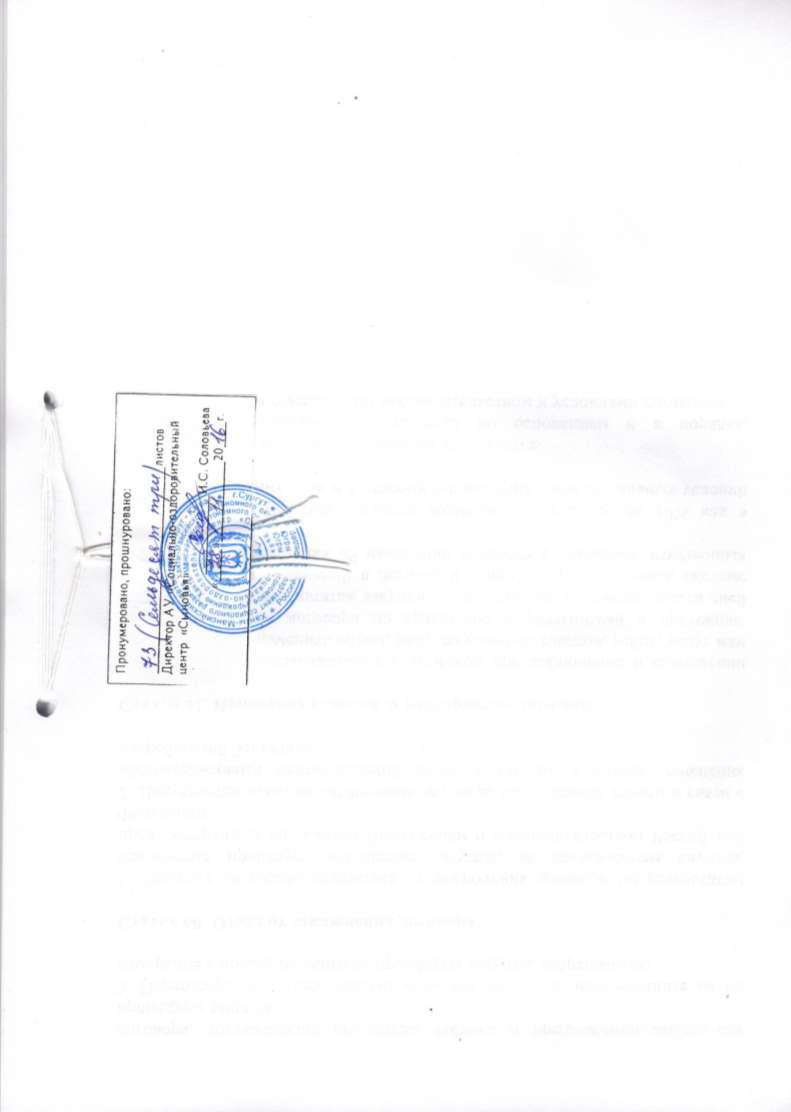 Глава IIРазмещение закупки путем проведения конкурсаСт. 14Конкурс на право заключить договорСт. 15Критерии оценки заявок на участие в конкурсеСт. 16Извещение о проведении конкурсаСт. 17Содержание конкурсной документацииСт. 18Порядок предоставления конкурсной документацииСт. 19Разъяснение положений конкурсной документации и внесение внее измененийСт. 20Порядок подачи заявок на участие в конкурсеСт. 21Порядок вскрытия конвертов с заявками на участие в конкурсеи  открытия  доступа  к  поданным  в  форме  электронныхдокументов заявкам на участие в конкурсеСт. 22Порядок рассмотрения заявок на участие в конкурсеСт. 23Оценка и сопоставление заявок на участие в конкурсеСт. 24Заключение договора по результатам проведения конкурсаСт. 25Последствия признания конкурса несостоявшимсяСт. 26Проведение закрытого конкурсаСт. 27Особенности проведения многоэтапного конкурсаГлава IIIРазмещение закупки путем проведения аукционаСт. 28Аукцион на право заключить договор по закупкамСт. 29Извещение о проведении аукционаСт. 30Аукционная документацияСт. 31Порядок предоставления, разъяснение положений и внесениеизменений в аукционную документациюСт. 32Порядок подачи заявок на участие в открытом аукционе